ДОГОВОР ПОСТАВКИ ОБОРУДОВАНИЯ №  по Объекту: «Реконструкция энергоблока № 10 ТЭЦ-22филиала ПАО «Мосэнерго»г. ___________                                                                                       «__» __________ 2021 годаПубличное акционерное общество «Таганрогский котлостроительный завод «Красный котельщик» (ПАО ТКЗ «Красный котельщик»), именуемое в дальнейшем «Покупатель», в лице Генерального директора Тараканова Александра Борисовича, действующего на основании Устава, с одной стороны и _________________________________________________________________________, именуемое в дальнейшем «Поставщик», в лице _______________________________________________________________________________, действующего на основании Устава, с другой стороны, и вместе именуемые «Стороны», заключили настоящий Договор (далее - Договор) о нижеследующем:Определение понятий и терминов, используемых в ДоговореВ настоящем Договоре нижеизложенные термины обозначают следующее:«Акт по форме КС-14» – акт приемки законченного строительством объекта приемочной комиссией унифицированной формы № КС-14, утвержденной Постановлением Госкомстата России от 11.11.1999 № 100, если применимо.«Договор» означает соглашение, заключенное между Покупателем и Поставщиком в соответствии с изложенным в подписанной Сторонами форме Договора, включая все дополнительные соглашения, приложения и добавления к нему и все документы, на которые в нем сделана ссылка.«Заказчик» – Публичное акционерное общество энергетики и электрификации «Мосэнерго» (ПАО «Мосэнерго»), являющееся лицом, эксплуатирующим Объект. «Цена Договора» означает предельную сумму, которая должна быть уплачена Покупателю по Договору за исполнение его договорных обязательств в полном объеме и в соответствии с требованиями Договора. «Оборудование» – оборудование, указанное в Спецификациях или иных аналогичных документах, являющихся приложениями и неотъемлемой частью настоящего Договора, которое обязан поставить Поставщик, в отношении которого необходимо получить заключение о подтверждении производства промышленной продукции на территории Российской Федерации в рамках постановления Правительства Российской Федерации от 17 июля 2015 г. № 719 «О подтверждении производства промышленной продукции на территории Российской Федерации» и  приказа Министерства Промышленности и торговли РФ от 29.03.2019 №1037.«Объект» – Энергоблок № 10 ТЭЦ-22 – филиала ПАО «Мосэнерго», расположенный по адресу: 140091, Московская область, г. Дзержинский, ул. Энергетиков, д. 5.«Обязательные Технические Правила» - Федеральные законы Российской Федерации и подзаконные акты, Строительные нормы и правила (СНиП), территориальные строительные нормы (ТСН), методическая документация в строительстве (МДС); Руководящие документы (РД); своды правил по проектированию и строительству (СП); технические регламенты, государственные стандарты (ГОСТы), иные нормативно-правовые и нормативно-технические акты, содержащие экологические нормы, санитарно-гигиенические правила, требования промышленной и  противопожарной безопасности, технические требования, действующие на территории Российской Федерации, относящиеся к Работам и Объекту, стандарты и инструкции по безопасности и охране труда персонала Генерального Субподрядчика и Субподрядчиков. «Происхождение» -  место, где Оборудование было произведено. Оборудование считается произведенным, если в результате изготовления, обработки, или выполнения операций по сборке получен коммерчески признанный новый продукт, который по своим основным характеристикам, назначению или полезности в значительной степени отличается от исходных компонентов.«Партия Оборудования» - количество единовременно поставленного Оборудования, оформленного по одной товарной накладной. «Спецификация» означает документ, часть Договора, содержащую указание на предмет поставки (количественные и качественные показатели), срок, место и иные существенные условия поставки.«Строительная Площадка» - Земельный участок (или его части) с расположенным на нем Объектом, имеющий адресные ориентиры: Российская Федерация, Московская область, г. Дзержинский, ул. Энергетиков, д. 5, предоставленный Заказчиком Покупателю для реконструкции Объекта.«Уведомление» – уведомление, направляемое Стороне посредством факсимильной или почтовой связи, или по каналам электронной почты, или посредством курьерской доставки.«Уполномоченные представители» – уполномоченные представители сторон, а именно: физические лица, обладающие полномочиями на осуществление мероприятий, предусмотренных настоящим Договором, действующие на основании закона, и (или) надлежащим образом оформленной доверенности, и (или) физические лица, состоящие со стороной в трудовых отношениях, действующие на основании должностных инструкций работодателя.«Локализация» - Условия по обеспечению развития производства промышленной продукции на территории Российской Федерации, на континентальном шельфе Российской Федерации, в исключительной экономической зоне Российской Федерации или внедрению в производство промышленной продукции на территории Российской Федерации, на континентальном шельфе Российской Федерации, в исключительной экономической зоне Российской Федерации новых технологий.«Требования по Локализации» - Требования по локализации производства нового оборудования, вводимого по итогам реализации проектов, отобранных по итогам отбора проектов модернизации, установленные на дату проведения отбора и в соответствии с Требованиями к промышленной продукции, предъявляемыми в целях ее отнесения к продукции, произведенной на территории Российской Федерации, утвержденными Постановлением Правительства Российской Федерации от 17.07.2015 № 719 «О подтверждении производства промышленной продукции на территории Российской Федерации» (далее –«Постановление № 719»).«Первоклассная Страховая Компания» - Страховая компания, зарегистрированная и осуществляющая свою деятельность в соответствии с законодательством Российской Федерации, и удовлетворяющая, помимо требований, установленных законодательством Российской Федерации, следующим критериям:• наличие международного рейтинга финансовой и кредитной устойчивости по шкале S&P не ниже «ВBB», прогноз по рейтингам «Стабильный», или A.M. Best кредитные рейтинг финансовой устойчивости на уровне «B++» и рейтинг кредитоспособности эмитента на уровне «bbb», прогноз по рейтингам «Стабильный».  При отсутствии рейтинга или несоответствия уровня рейтинга вышеуказанным требованиям размер оплаченного уставного капитала Страховщика должен составлять не менее 18 000 000 000,00 (Восемнадцать миллиардов) российских рублей; • страховая компания имеет опыт работы на соответствующем рынке страхования не менее 10 (десять) лет;• размер капитала (собственных средств) страховой компании на дату заключения договора страхования составляет не менее 44 000 000 000,00 (Сорок четыре миллиарда) российских рублей; • на дату заключения договора страхования страховая компания не находится в процессе банкротства, ликвидации или реорганизации, на имущество страховой компании не наложен арест;• страховая компания имеет отчетность по МСФО на последнюю отчётную дату, предшествующую дате заключения договора страхования;• страховая компания имеет рейтинг финансовой надежности не ниже ruAAA по классификации рейтингового агентства «Эксперт РА» на последнюю отчетную дату, предшествующую дате заключения договора страхования; или кредитного рейтингового Агентство АКРА, входящего в реестр кредитных рейтинговых агентств ЦБ, кредитный рейтинг ААА(RU), прогноз «Стабильный»;• страховая компания имеет опыт участия в страховании или перестраховании рисков предприятий российской электроэнергетики;• страховая компания имеет лицензию на осуществление страхования строительно-монтажных рисков;• на дату заключения договора страхования страховая компания имеет облигаторное перестрахование огневых и технических рисков емкостью не менее 120 000 000,00 (ста двадцати миллионов) долларов США;• страховая компания не должна быть включена в Реестр недобросовестных поставщиков, который ведется в соответствии с законодательством Российской Федерации;• страховая компания имеет действующую лицензию на осуществление работ, связанных с использованием сведений, составляющих государственную тайну;• страховая компания имеет положительный финансовый результат по итогам работы за последние два отчетных года и последний отчетный период.«Услуги» - Услуги специалистов Поставщика (шеф-персонала) по шеф-монтажу и шеф-наладке поставленного Оборудования, начиная с входного контроля поставленного Оборудования на Объекте, либо с приёмки фундаментов и помещений для поставленного Оборудования на Объекте, и заканчивая проведением гарантийных испытаний поставленного Оборудования на Объекте.ПРЕДМЕТ ДОГОВОРА В соответствии с настоящим Договором Поставщик обязуется разработать ПКД и передать в собственность Покупателя  оборудование для технического перевооружения котла ТПП – 210А (далее по тексту Договора - Оборудование), в количестве, по ценам, в порядке и сроки, установленные настоящим Договором, с обеспечением Требований по Локализации, а также провести испытания работающего котлоагрегата, выполнить обследование и техническое диагностирование узлов остановленного котлоагрегата, осуществить шеф-монтаж и шеф-наладку (далее – Услуги) поставленного Оборудования в соответствии с Приложением № 7 к настоящему Договору, а Покупатель обязуется принять и оплатить Оборудование и оказанные Услуги  в порядке и на условиях, установленных настоящим Договором. Наименование, ассортимент, количество, требования к качеству, наименование производителя (страна и год производства), комплектность, и иные технические характеристики, стоимость за единицу, а также иные данные, позволяющие однозначно идентифицировать поставляемое Оборудование, определены Сторонами в Спецификации (Приложение №1 к настоящему Договору) и Техническом задании (Приложение № 2 к настоящему договору).Проектно-конструкторская документация и иная документация, согласно требованиям Технического задания и его приложений, должна быть передана в сроки, указанные в Техническом задании и в приложениях к нему.  Срок поставки Оборудования:Оборудование поставляется в сроки, установленные Спецификацией, силами и за счет Поставщика.В Спецификации указывается:-  наименование, ассортимент, количество Оборудования, цена, срок поставки отдельной партии Оборудования, а также иные данные позволяющие однозначно идентифицировать Оборудование; - данные о качестве, комплектности, наименовании производителя (страна и год производства), технические характеристики Оборудования и другие данные, относящиеся к Оборудованию;- иные данные и положения, необходимые для осуществления поставки партии Оборудования.Оборудование принадлежит Поставщику на праве собственности, не заложено, не арестовано, не является предметом исков третьих лиц, качество Оборудования соответствует стандартам, требованиям ГОСТов, ОСТов, образцам, а также требованиям, предъявляемым к Оборудованию в соответствии с техническими условиями завода-изготовителя, а также Оборудование должно иметь разрешение Федеральных служб по экологическому, технологическому и атомному надзору на применение оборудования в РФ.Поставщик гарантирует Покупателю, что поставленное им Оборудование не нарушает интеллектуальных прав третьих лиц (прав на товарные знаки, изобретения и т.д.). В случае если Покупателю в связи с Оборудованием Поставщика третьими лицами будут предъявлены какие-либо претензии и/или иски, основанные на нарушении их интеллектуальных прав, Поставщик обязан урегулировать такие претензии и/или иски за свой счет и возместить прямые подтвержденные расходы и иные убытки, понесенные Покупателем, с учетом иных положений Договора. Поставщик обязуется за две недели до поставки оборудования предоставить всю техническую документацию в электронном виде. Вся техническая документация должна быть на диске или флэш-накопителе с реестром всех прилагаемых документов в формате MS Excel в комплекте с печатной документацией (паспорта, сертификаты, декларации и т.д.).Поставщик обязуется также передать Покупателю одновременно с Оборудованием (на каждую партию Оборудования) оригиналы следующих документов:счет на оплату Оборудования (партию Оборудования) в 1 экземпляре;счет-фактуру в 1 экземпляре;Товарную накладную ТОРГ-12 в 2-х экземплярах;при условии доставки автотранспортом транспортную накладную, с отметкой о доставке Оборудования в Место доставки в 2-х экземплярах (копию, заверенную Поставщиком);при условии доставки железнодорожным транспортом ж.д. квитанцию с отметкой о доставке Оборудования в Место доставки в 1-м экземпляре.сертификат о происхождении Оборудования в 1 экземпляре;товаросопроводительную документацию; сертификат качества; инструкции по эксплуатации на русском языке в 1 экз., документ, подтверждающий гарантийные обязательства Поставщика (сервисная книжка, гарантийный талон и пр.);таможенную декларацию с отметкой таможенного органа о «Выпуске для внутреннего потребления» (если применимо, с удаленной коммерческой информацией);иная, необходимая для использования Оборудования, документация.Язык составления документов, указанных в настоящем пункте Договора является русский язык либо соответствующий перевод на русский язык.В случае поступления Оборудования без указанных в п. 2.6. документов, Оборудование Покупателем не принимается и считается, что Поставщик не выполнил свои обязательства по поставке Оборудования до момента поступления таких документов.             2.8. Поставщик обязан на момент приемки Покупателем Оборудования, предоставить документы о соблюдении Требований по Локализации на каждую единицу Оборудования, а именно заключения о подтверждении производства промышленной продукции на территории Российской Федерации, выданное Министерством промышленности и торговли Российской Федерации в соответствии с постановлением Правительства Российской Федерации от 17 июля 2015 г. № 719 «О подтверждении производства промышленной продукции на территории Российской Федерации» и  приказом Министерства Промышленности и торговли РФ от 29.03.2019 №1037.Для подтверждения Поставщиком требований по Локализации, по требованию Заказчика, также должны быть представлены следующие документы:- копия специального инвестиционного контракта, заверенная руководителем организации (индивидуальным предпринимателем), являющейся стороной указанного контракта;- акт экспертизы, выдаваемый Торгово-промышленной палатой Российской Федерации о соответствии производимой промышленной продукции требованиям, предусмотренным приложением к Постановлению №719;- сертификат о происхождении товара (продукции), выдаваемый уполномоченным органом (организацией) государства - участника Соглашения по форме СТ-1, приведенной в приложении 1 к Правилам определения страны происхождения товаров в Содружестве Независимых Государств, являющимся неотъемлемой частью Соглашения.2.9. Поставляемое Оборудование на дату его Поставки должно быть новым и не использованным ранее, представлять собой новейшие или текущие модели и включать все последние усовершенствования конструкций и материалов, если в Договоре не оговорено иное, должно отвечать требованиям Обязательных Технических Правил, действующих на территории Российской Федерации, иметь паспорта, инструкции, сертификаты качества (включая сертификат ГОСТ Р), соответствия промышленной безопасности, протоколы заводских испытаний. Все типы измерительных средств должны быть зарегистрированы в Государственном реестре средств измерения России и иметь соответствующие сертификаты. Методика проверок и/или поверок (в зависимости от того, к чему применимо) должна быть аттестована компетентными Государственными Органами в области стандартизации. Метрологическое обеспечение Объекта должно соответствовать требованиям Обязательных Технических Правил.Поставщик гарантирует, что помимо прочих требований, предъявляемых Договором к Оборудованию, Оборудование будет соответствовать Технической Документации и требованиям Договора, будет подходящим для использования в производстве электрической и тепловой энергии и осуществления иной деятельности, связанной с эксплуатацией энергетических объектов, будет пригодным для эксплуатации с учетом климатических условий места расположения Строительной Площадки и эксплуатационных режимов, описанных в Договоре, не будет иметь Недостатков, в том числе, будет соответствовать Требованиям по Локализации.2.10. Оборудование и все программное обеспечение в отношении Оборудования должно иметь интерфейс (внешняя визуальная часть, непосредственно обращенная к пользователю) на русском языке, если применимо.2.11. Если Покупатель обоснованно полагает, что какое-либо Оборудование имеет какие-либо Недостатки, либо не соответствует техническим требованиям заводов-изготовителей, в отношении такого Оборудования должны быть проведены дополнительные испытания. Порядок, механизм и сроки проведения испытаний подлежат предварительному согласованию Сторонами. Если в результате таких дополнительных испытаний будет выявлено ненадлежащее качество поставленного Поставщиком Оборудования, расходы, связанные с такими дополнительными испытаниями, несет Поставщик.2.12. Оборудование должно быть обеспечено комплектом запасных частей (ЗИП) на время пусконаладочных Работ, ввода в эксплуатацию и на Гарантийный Срок. Поставщик несет ответственность за достаточность объема запасных частей при условии эксплуатации Оборудования в соответствии с инструкциями изготовителя/Поставщика. 2.13. В соответствии со ст. 431.2 Гражданского кодекса Российской Федерации Стороны заверяют друг друга об обстоятельствах в соответствии с Приложением № 4 «Заверения Сторон» к настоящему Договору.ЦЕНА ДОГОВОРА И ПОРЯДОК РАСЧЕТОВЦена настоящего Договора устанавливается в рублях, является предельной и составляет ___________ (_________________________) рублей 00 копеек, кроме того сумма НДС 20 % - ___________ (_________________________) рублей 00 копеек.  Всего с НДС – ___________________ (_______________________________) рублей 00 копеек.	Цена договора включает в себя стоимость Оборудования, разработки ПКД, стоимость услуг Поставщика по испытаниям, обследованию и диагностике котла работающего и остановленного энергоблока, шеф-монтажу и шеф-наладке поставленного Оборудования, а также стоимость услуг по укомплектованию Оборудования, в которую входит, в том числе, но не ограничиваясь, стоимость доставки, включая стоимость перевозки (транспортировки), возвратной тары, страхования Оборудования, расходы, связанные с передачей и переоформлением Оборудования в собственность Покупателя, в том числе таможенные расходы, пошлины, разработку и передачу документов, согласно п.2.6 договора, прочие расходы, иное может быть предусмотрено Спецификацией (Приложение № 1 к настоящему Договору).Покупатель производит оплату по настоящему Договору в следующем порядке:3.2.1. Авансовый платеж в размере 30% от Цены Договора, что составляет _________ (____________________________) рублей 00 копеек, кроме того сумма НДС - 20% ___________ (_____________________________________) рублей 00 копеек. Всего с НДС – ________________ (________________________________) рублей 00 копеек, выплачивается Покупателем в течение 30 (тридцати) календарных дней с момента предоставления счета, а также предоставленной Поставщиком банковской гарантии, выданной в соответствии с пунктом 3.8. настоящего Договора. Авансовый платеж, выплаченный Поставщику в соответствии с пунктом 3.2.1. Договора, подлежит зачету в размере, пропорциональном цене поставленного Оборудования и оказанных услуг.3.2.2. Платеж в размере 65% от Цены Договора, что составляет _______________ (____________________________) рублей 00 копеек, кроме того сумма НДС - 20% ____________ (______________________________) рублей 00 копеек. Всего с НДС – ____________ (_____________________________) рублей 00 копеек, выплачивается Покупателем пропорционально стоимости поставленного Оборудования и оказанных услуг в течение 30 (тридцати) календарных дней с даты подписания Сторонами Товарной накладной ТОРГ-12 на каждую поставленную партию Оборудования или акта оказанных услуг, в соответствии с п. 7.19 Договора, и выставления счета Поставщиком.Покупатель обязан подписать Товарную накладную ТОРГ-12 в течение 12 рабочих дней с момента получения партии оборудования по транспортному документу, в противном случае Товарная накладная считается подписанной.3.2.3. Обязательным требованием к порядку оплаты является наличие гарантийного удержания в размере 5% от Цены Договора:Окончательный платеж в размере 5 % от Цены Договора, что составляет __________ (_________________________________) рублей 00 копеек, кроме того сумма НДС - 20% ______________ (___________________________) рублей 00 копеек. Всего с НДС – ____________ (__________________________) рублей 00 копеек, выплачивается Покупателем в течение 60 (шестидесяти) календарных дней с момента подписания последнего Акта по форме КС-14.В случае предоставления банковской гарантии 5 % на гарантийный период, платеж осуществляется в течении 30 (тридцати) календарных дней с момента предоставления такой гарантии. Денежное требование к Покупателю по настоящему Договору не может быть устранено третьему лицу – финансовому агенту (Фактору) без письменного согласия Покупателя. Все расчетно-платежные, товаро-сопроводительные документы по Договору должны содержать ссылку на его номер и дату его заключения.Стороны договорились, что в соответствии с пунктом 5 статьи 488 Гражданского кодекса РФ право залога у Поставщика на указанное Оборудование не возникает.Поставщик не вправе увеличивать сроки поставки Оборудования, указанные в Спецификации, в одностороннем порядке, за исключением случаев нарушения Покупателем сроков оплаты аванса по обстоятельствам, за которые отвечает Покупатель, в указанных случаях Поставщик вправе в одностороннем порядке перенести сроки поставки Оборудования, пропорционально сроку просрочки исполнения Покупателем обязательств по оплате аванса.  Банковские гарантии	3.8.1. Поставщик не позднее 14 календарных дней до получения авансового платежа, предусмотренного п. 3.2.1. обязан предоставить банковскую гарантию возврата авансового платежа в размере 30% (тридцати процентов) от цены Договора. Сумма банковской гарантии будет уменьшаться пропорционально стоимости поставленного Оборудования.3.8.2. Срок действия банковской гарантии на возврат авансового платежа – поставка последней единицы Оборудования по Договору плюс 30 (тридцать) календарных дней. В случае предоставления банковской гарантии 5% на гарантийный период, Поставщик обязуется предоставить Покупателю не позднее 10 (десяти) рабочих дней с даты поставки последней партии Оборудования и предоставления в полном объеме документов согласно п.2.6. независимую (банковскую) гарантию на исполнение гарантийных обязательств, обеспечивающую надлежащее исполнение гарантийных обязательств Поставщика. Банковская гарантия исполнения гарантийных обязательств представляется со сроком действия, равным Гарантийному сроку на Оборудование плюс 30 (тридцать) календарных дней. Банковская гарантия исполнения гарантийных обязательств должна быть выдана на сумму 5% от цены Договора и банк, её предоставляющий, должен быть предварительно согласован Сторонами. 	3.8.3. Предоставляемая банковская гарантия должна предусматривать безусловное осуществление выплат Покупателю в течение 5 (пяти) рабочих дней с даты его письменного требования, содержащего утверждение, что Поставщик нарушил выполнение своих обязательств, установленных настоящим Договором.	3.8.4. При продлении срока действия настоящего Договора Поставщик обязан за свой счет, без увеличения цены Договора продлить срок, на который была предоставлена банковская гарантия.	3.8.5.	Банковская гарантия должна содержать согласие кредитной организации с тем, что изменения и/или дополнения, внесенные в настоящий Договор, не освобождают кредитную или страховую организацию от обязательств по соответствующей банковской гарантии.	3.8.6.	В случае внесения изменений и/или дополнений в настоящий Договор. Покупатель вправе направить Поставщику обязательные для исполнения последним дополнительные требования о предоставлении банковской гарантии.	3.8.7.	Указанные в настоящем разделе гарантии должны быть безотзывными, безусловными и должны быть представлены по форме. Форма банковской гарантии и банк-гарант будут согласованы перед выдачей гарантии Сторонами дополнительно.4. КОНТРОЛЬ КАЧЕСТВА ОБОРУДОВАНИЯ4.1. Покупатель имеет право на осуществление контроля за изготовлением Оборудования на предприятиях Поставщика, завода-изготовителя в Рабочие Дни, заблаговременно в письменной форме проинформировав о своем намерении Поставщика. Во время проведения такого контроля или испытаний на предприятиях Поставщика, завода-изготовителя, Поставщик должен обеспечить сотрудничество и помощь представителям Покупателя и по их требованию знакомить их с необходимой конструкторской, технологической и нормативно-технической документацией, относящейся к процессу изготовления Оборудования и не являющейся коммерческой тайной.4.2. Если в ходе вышеуказанного контроля за изготовлением Оборудования представители Покупателя установят, что оно не соответствует условиям Договора, в том числе, в части соблюдения Требований по Локализации, Поставщик обязан 1) за свой счет устранить обнаруженные несоответствия Оборудования и 2) провести при необходимости повторные испытания на заводе-изготовителе такого Оборудования.4.3. Поставщик должен осуществлять контроль качества в процессе производства Оборудования. С этой целью Поставщик направит своих представителей для участия в заводских испытаниях Оборудования, а также предпримет иные действия по контролю качества, предусмотренные Обязательными Техническими Правилами или обычно предпринимаемые в соответствии с разумной деловой практикой. Настоящим Поставщик заявляет, что все затраты Поставщика в связи с исполнением им обязательств в соответствии с настоящим Пунктом, учтены Поставщиком в Цене Договора.4.4. Поставщик в течение 10 дней с даты заключения Договора обязан разработать и предоставить на согласование «Предварительный план контроля качества изготавливаемого оборудования» на стадиях подготовки производства, изготовления и приемки продукции, с указанием контрольных точек, методов и объемов контроля, а в течение 30 дней с даты заключения Договора предоставить окончательную редакцию «Плана контроля качества» согласно требованиям стандарта ГОСТ Р ИСО 10005-2007 и с учетом исправления замечаний Покупателя и ПАО «Мосэнерго». 4.5. Поставщик по обращению Покупателя обязан предоставить дополнительно запрошенную заводскую документацию, включая инженерные расчеты, заключения по результатам стилоскопирования и металлографии, по контролю сварных соединений и др. 5. ТРАНСПОРТИРОВКА ОБОРУДОВАНИЯ5.1. Оборудование поставляется Поставщиком на условиях поставки DDP, согласно терминологии Инкотермс 2010:Поставить Оборудование, в объеме, предусмотренном Приложением №1 (Спецификация) к Договору, авто или ж.д. транспортом по реквизитам:Место доставки: ● При доставке автотранспортом - строительная площадка блока №10 ТЭЦ-22 – филиал ПАО «Мосэнерго», расположенная по адресу: 140091, Московская обл., г. Дзержинский, ул. Энергетиков, д. 5.- Грузополучатель: ООО «ТЭР»; ИНН/КПП: 7733667768/772801001;- Адрес юридический грузополучателя: 117246, г. Москва, ул. Херсонская, д.43, кор.3.,эт.7, пом. XVI, ком. 3.-Адрес почтовый грузополучателя: 117246, г. Москва, ул. Херсонская, д.43, корп. 3;● При доставке железнодорожным транспортом - Станция Яничкино Московской ж.д.   код  194507, ТЭЦ-22 филиал ПАО «Мосэнерго», код 9545;- Грузополучатель: ТЭЦ-22 - филиал ПАО «Мосэнерго» (9545), ОКПО 00102999, в особых отметках указать - груз для ООО «ТЭР»;- Адрес почтовый грузополучателя: 140091, Московская обл., г. Дзержинский, ул. Энергетиков, д.5, тел. 8 (495)551-79-76.Поставщик обязан доставить все Оборудование на Строительную Площадку, используя тот вид транспорта, который Поставщик считает наиболее приемлемым в данных обстоятельствах. Поставщик осуществляет в счет стоимости Оборудования сертификацию, уплату всех налогов, пошлин и осуществление платежей в связи с пересечением государственных и внутригосударственных границ при транспортировке Оборудования до Строительной Площадки.5.2. Поставщик несет ответственность за получение (если это необходимо) разрешений компетентного Государственного Органа на транспортировку Оборудования до Строительной Площадки. Поставщик должен возместить ущерб и не возлагать на Покупателя никакой ответственности в связи с какими-либо претензиями по поводу ущерба дорогам, мостам или другим дорожным сооружениям, который может быть нанесен в процессе транспортировки Оборудования до Строительной Площадки. Все расходы, связанные с транспортировкой крупногабаритных и негабаритных единиц Оборудования, считаются включенными в Цену Договора. 5.3. Поставщик обеспечивает надлежащее выполнение таможенного оформления и иных таможенных формальностей в отношении Оборудования.6. УПАКОВКА, МАРКИРОВКА И СТРАХОВАНИЕ ОБОРУДОВАНИЯ6.1. Оборудование отгружается в упаковке завода-изготовителя (если применимо). Упаковка должна обеспечивать полную его сохранность от всякого рода повреждений при транспортировке, возможных перевалках и хранении и соответствовать условиям и срокам хранения в соответствии с инструкцией завода-изготовителя, а также требованиям настоящего Договора и Применимого Права. Оборудование должно быть маркировано в соответствии с Дополнением к Техническим требованиям на изготовление и поставку оборудования в части маркировки (приложение №2 «Техническое задание», приложение №1 «Спецификация» к настоящему договору) таким образом, чтобы позволить их идентифицировать в соответствии с отгрузочной/товаросопроводительной документацией. Надписи на упаковке должны быть на русском языке. На упаковке крупногабаритного и тяжеловесного Оборудования должны быть указаны:весогабаритные характеристики мест;центр тяжести знаком (+) и буквами ЦТ на каждой торцевой и боковой поверхности упаковочного места;маркировка для обозначения места строповки;место захвата погрузочно-разгрузочными механизмамиВ случае поставки Оборудования без упаковки, маркировка (на русском языке) должна наноситься непосредственно на Оборудование, а тяжеловесное Оборудование должно иметь проушины для строповки.6.2. В случае невозможности нанесения маркировки непосредственно на Оборудование ее необходимо нанести на бирки (на русском языке), надежно прикрепленные к Оборудованию.На упаковке Оборудования (на бирке) необходимо указать:номер настоящего Договора;вес брутто/нетто Оборудования;станция (место) назначения;наименование получателя Оборудования;наименование Оборудования;заводской номер Оборудования (если применимо);количество отгруженных упаковочных мест данного Оборудования;номера упаковочных мест и их общее количество;адрес отправителя Оборудования;условия хранения и другие обозначения типа «не кантовать», «не бросать» и пр.; 	запасные части должны иметь отдельную упаковку и маркировку «Запасные части». Каждая запасная часть должна иметь маркировку и идентифицироваться по номеру чертежа.6.3. С каждым упаковочным местом Оборудования должны находиться 2 (два) экземпляра упаковочного листа. Один экземпляр упаковочного листа должен находиться внутри ящика или упаковки, а другой экземпляр снаружи ящика или упаковки в водонепроницаемом пакете, прикрепленном таким образом, чтобы он не отрывался и не был утерян во время транспортировки.6.4. Перед упаковкой Оборудование, требующее защиты, должно быть защищено специальным покрытием, обеспечивающим его сохранность от повреждений и коррозии во время транспортировки и хранения. Упаковка должна быть приспособлена как к крановым перегрузкам, так и перегрузкам ручным способом, на тележках и автокранах, насколько это допускается весом и объемом отдельных упаковочных мест.6.5. Оборудование должно быть надежно закреплено внутри упаковки таким образом, чтобы исключить возможность его смещения внутри упаковки во время транспортировки и перегрузки.6.6. Поставщик в счет Цены Договора должен обеспечить страхование Оборудования от повреждения/утраты Оборудования во время его транспортировки. Данное страхование покрывает риски гибели и/или повреждения, которые могут произойти с Оборудованием, включая запасные части к нему, в процессе их транспортировки до Объекта, а также разгрузки погрузки, перевалки, хранения в местах временного хранения. Условия страхования должны предусматривать покрытие «с ответственностью за все риски». Страховая сумма устанавливается в размере 100% действительной стоимости поставляемых Оборудования, включая расходы, связанные с перевозкой и страхованием. Срок действия транспортного страхования каждой партии Оборудования – с момента начала отгрузки до момента прибытия на Строительную Площадку (заканчивая моментом разгрузки). При этом франшиза за каждый страховой случай должна быть безусловной в размере не более 500 000 (пятисот тысяч) рублей.Данное страхование должно быть осуществлено не позднее чем за 3 дня до начала транспортировки Оборудования. 6.7. Договор страхования, предусмотренный Договором, должен быть заключен с Первоклассной Страховой Компанией.6.8. Поставщик не позднее 3 (три) рабочих дней с момента заключения договоров страхования/страховых полисов, оформляемых Поставщиком по Договору, обязан предоставить Покупателю их скан-копии в качестве подтверждения того, что требуемые договоры страхования/страховые полисы имеют полную силу и действительны.6.9. Страхование не освобождает Покупателя и Поставщика от обязанности принять необходимые меры для предотвращения наступления страхового случая.7. ПОСТАВКА И ПРИЕМКА ОБОРУДОВАНИЯ. ОКАЗАНИЕ И ПРИЕМКА УСЛУГ	7.1. Поставщик обязуется поставить Оборудование и оказать услуги в сроки, указанные в Спецификации к Договору.	7.2. Поставщик обязан не позднее, чем за 20 (двадцать) Рабочих Дней до даты поставки соответствующей партии Оборудования направить Покупателю уведомление о готовности соответствующей партии Оборудования к отгрузке по телексу, телеграфу, факсу или электронной почте с описанием партии Оборудования, указанием отгрузочных реквизитов, а также даты поставки соответствующей партии Оборудования.7.3. Приемка соответствующей партии Оборудования, подтверждается подписанием Сторонами товарной накладной по форме, не противоречащей действующему законодательству, после передачи Покупателю соответствующей партии Оборудования в порядке, предусмотренном настоящим Договором, с учетом одновременного проведения внешнего осмотра тары и упаковки соответствующей партии Оборудования с целью выявления наружных повреждений и проверки соответствия фактического количества отгружаемых упаковочных мест перечню упаковочных мест Оборудования и товаросопроводительной документации. При этом Стороны согласовали, что приемка Оборудования, производится без проведения приемки соответствующей партии Оборудования по комплектности (номенклатуре) (внутритарной приемки) и по качеству, что, однако не снимает с Поставщика ответственности за поставку Оборудования ненадлежащего качества и/или комплектности. Наименование и стоимость Оборудования, подлежащего передаче Покупателю, определяется соответствующей Спецификацией к Договору на момент соответствующей приемки.В случае несоответствия прибывшего Оборудования условиям Договора, Грузополучатель/Покупатель обязан составить акт о несоответствиях в присутствии и за подписью представителя Перевозчика, сделать необходимые отметки о расхождениях в транспортных и товарных накладных и направить Поставщику соответствующее уведомление с копией транспортной и товарной накладной в срок не более 12 рабочих дней. Оборудование, не соответствующее Договору, помещается на ответственное хранение. При этом поврежденная упаковка в любом случае может быть вскрыта исключительно в присутствии представителя Поставщика, если иное не будет предварительно разрешено Поставщиком в письменном виде.		7.4. Разгрузка Оборудования в месте поставки осуществляется силами и средствами Покупателя.		7.5. Приемка Оборудования по комплектности (номенклатуре) (внутритарная приемка) на предмет соответствия содержимого тары упаковочным листам и по качеству с вскрытием упаковки производится непосредственно перед монтажом каждой единицы Оборудования с обязательным присутствием специалистов Поставщика и Покупателя и использованием фотосъемки (в случае необходимости). В связи с этим Покупатель обязан не позднее, чем за 5 (пять) дней до планируемой даты вскрытия упаковки соответствующего Оборудования письменно уведомить Поставщика об этой дате, а Поставщик, в свою очередь, обязан направить своего специалиста для участия в проведении приемки Оборудования по комплектности (номенклатуре) (внутри тарной приемки) и по качеству. В качестве специалиста Поставщика может участвовать шеф-инженер. Если вышеуказанный специалист Поставщика не прибудет к указанной в уведомлении дате, приемка Оборудования по комплектности (номенклатуре) (внутри тарная приемка) и по качеству может быть произведена Покупателем в отсутствие специалиста Поставщика. В этом случае соответствующий акт, составленный и подписанный Покупателем по результатам такой приемки Оборудования, копия которого должна быть направлена Покупателем Поставщику в течение 2 (двух) Дней с даты его подписания, будет признаваться действительным. Приемка Оборудования в отсутствие представителя Поставщика не означает снятие с Поставщика ответственности за выявленные недостатки.		7.6. По результатам приемки Оборудования по комплектности (номенклатуре) (внутри тарной приемки) и по качеству составляются акт о приемке Оборудования по форме, согласованной Сторонами (в случае соответствия Оборудования условиям настоящего Договора о комплектности (номенклатуре) и качестве) либо акт о несоответствии Оборудования по форме, согласованной Сторонами (в случае несоответствия Оборудования условиям настоящего Договора о комплектности (номенклатуре) и качестве, т.е. выявления Недостатков), в которых указываются:- дата и место составления;- номер и дата настоящего Договора;- наименование Оборудования;- состояние тары и консервации;- номера упаковочных мест, в которых обнаружены Недостатки (если применимо);-количество упаковочных мест всей соответствующей партии Оборудования;- описание обнаруженных Недостатков с приложением фотографий Недостатков (если применимо).		7.7. В случае выявления по результатам приемки партии Оборудования по комплектности (номенклатуре) (внутри тарной приемки) и по качеству Недостатков партии Оборудования и фиксации этого факта в акте о несоответствии партии Оборудования Поставщик обязуется произвести устранение таких Недостатков партии Оборудования в срок, согласованный Сторонами в акте о несоответствии партии Оборудования. В случае неустранения Поставщиком Недостатков партии Оборудования в срок, согласованный Сторонами в акте о несоответствии партии Оборудования, Покупатель вправе приостановить приемку партии Оборудования. После устранения Поставщиком вышеуказанных Недостатков партии Оборудования Сторонами повторно осуществляется приемка партии Оборудования по комплектности (номенклатуре) (внутритарная приемка) и по качеству.	7.8. Если при совместной проверке Оборудования по комплектности (номенклатуре) (внутри тарной приемке) и по качеству представители Поставщика и Покупателя разойдутся во мнении о содержании того или иного акта, указанного в п.7.5, то любая из Сторон может предъявить Оборудование Независимому Эксперту на повторную проверку. Свидетельство, выдаваемое Независимым Экспертом, будет являться основанием для предъявления Покупателем соответствующих требований (претензий) в адрес Поставщика либо отказа от их предъявления. Затраты по привлечению Независимого Эксперта относятся на Поставщика, за исключением тех случаев, когда в результате повторной проверки выявлено соответствие Оборудования условиям Договора. В этом случае Покупатель должен возместить Поставщику документально подтвержденные расходы, связанные с привлечением Независимого Эксперта.Входной контроль материалов и оборудования проводится на основании требований, предусмотренных  СТО 17230282.27.100.005-2008 «Основные элементы котлов, турбин и трубопроводов ТЭС. Контроль состояния металла. Нормы и требования». При возникновении спорных вопросов в оценке качества сварных соединений по результатам УЗК необходимо руководствоваться п.5.11. РД 34.17.302-97 (ОП 501 ЦД – 97). По требованию Покупателя и ПАО «Мосэнерго» объем входного контроля может быть расширен, с применением трех методов, приборов и др., которые Покупатель и ПАО «Мосэнерго» считает необходимыми. 7.9. Во всем, что не определено настоящим Договором для приемки Оборудования по количеству и качеству, Стороны руководствуются утвержденными Госарбитражем при Совете Министров СССР Инструкциями № П-6 от 15.06.1965 и № П-7 от 25.04.1966 со всеми действующими изменениями и дополнениями к ним.7.10. Обязанность Поставщика обеспечивать выполнение Требований по Локализации и ответственность за неисполнение указанной обязанности в размере не менее, чем, ответственность Покупателя, с учетом установленных Договором ограничений. Поставщик обязан обеспечить выполнение требований по локализации при выполнении Гарантийных обязательств.7.11. Поставщик устанавливает Гарантийный срок на Оборудование и гарантирует сохранение эксплуатационных качеств Оборудования в течение всего Гарантийного срока, при условии точного соблюдения указаний Поставщика и завода изготовителя, содержащихся в технической документации, переданной вместе с Оборудованием, по хранению, монтажу, наладке, пуску Оборудования в эксплуатацию и правильной технической эксплуатации в соответствии с инструкциями по эксплуатации. Гарантийный период эксплуатации Оборудования устанавливается не менее 36 (тридцать шесть) месяцев с момента подписания Акта приемки законченного строительством объекта приемочной комиссией (по форме КС-14), но не более 72 (семидесяти двух) месяцев после подписания ТОРГ-12.Гарантийный период замененных деталей начинается заново с даты замены, а для узла, в состав которого входит замененная деталь, продлевается на время, в течение, которого узел не мог функционировать.	7.12. В случае, если в течение Гарантийного срока будут выявлены недостатки Оборудования или иное несоответствие Оборудования условиям настоящего Договора и Приложений к нему, Покупатель обязан обеспечить вызов представителя Поставщика путем направления в его адрес уведомления (посредством заказного письма либо по факсу).Факсимильные копии уведомлений, имеют юридическую силу оригиналов и являются достаточными доказательствами, допустимыми для представления в качестве доказательства в суде, если между Сторонами возникнет судебный спор.Уведомление о вызове представителя Поставщика должно содержать информацию о выявленных несоответствиях и действиях, предпринятых Покупателем (например, о помещении Оборудования на ответственное хранение), сроках и месте прибытия представителя Поставщика для осмотра и фиксации выявленных несоответствий.Поставщик обязан в течение 3 (трех) рабочих дней после получения уведомления Покупателя сообщить по телеграфу (факсу) о направлении им Представителя для участия в составлении Акта о выявленных недостатках Оборудования (по форме ТОРГ-2).Представитель Поставщика обязан явиться для участия в составлении Акта о выявленных недостатках Оборудования в разумный срок, указанный в уведомлении. Указанный Акт является подтверждением факта несоответствия качества и/или количества и/или комплектности Оборудования условиям настоящего Договора и Приложений к нему.В том случае, если одна из Сторон отказывается подписывать акт, в акте делается соответствующая запись, и он считается надлежаще составленным в одностороннем порядке.	7.13. По прибытию представителя Поставщика ему по его запросу должны быть предоставлены все имеющиеся документы для выявления причин повреждения (протоколы проверки технического состояния поврежденного оборудования, выполненные на месте его установки; протоколы испытаний и комплект документации по вводу Оборудования в эксплуатацию; эксплуатационную документацию; записи оперативных журналов и т.п.).	7.14. При необходимости представитель Поставщика имеет право произвести осмотр поврежденного Оборудования на месте установки и его диагностику силами привлеченной и согласованной Сторонами лаборатории/экспертной организации.	7.15. Поставщик в согласованный Сторонами срок с момента составления Акта о выявленных недостатках Оборудования обязан устранить указанные в акте недостатки либо произвести замену Оборудования на аналогичное Оборудование, качество которого соответствует условиям настоящего Договора (в случае, если выявленные недостатки неустранимы без замены Оборудования). Гарантийный срок в этом случае продлевается соответственно на период устранения дефектов/замены Оборудования.	7.16. Также при обнаружении Покупателем Оборудования ненадлежащего качества в течение гарантийного срока, Покупатель имеет право требовать от Поставщика:- устранения недостатков Оборудования за счет Поставщика;- потребовать соразмерного уменьшения покупной цены;	- отказаться от исполнения договора поставки в отношении некачественного Оборудования, у которого обнаружены существенные недостатки, и потребовать возврата уплаченной за такое Оборудование суммы, либо уменьшить на эту сумму задолженность Покупателя перед Поставщиком по оплате за поставленное качественное Оборудование.	7.17. Датой поставки Оборудования по Договору и датой перехода права собственности на соответствующую партию Оборудования считается дата подписания Сторонами Товарной накладной ТОРГ-12 без каких-либо замечаний.	7.18. В случае обнаружения недостатков Оборудования, которые делают его непригодными для использования (не могут быть устранены) или выявления факта поставки контрафактного Оборудования, Покупатель по своему усмотрению вправе:- требовать восполнения недостающего количества Оборудования в срок, дополнительно согласованный Сторонами;- требовать устранения Поставщиком за свой счет недостатков (дефектов) Оборудования в срок, дополнительно согласованный Сторонами, или  соразмерного уменьшения покупной цены Оборудования по Договору в размере, дополнительно согласованном Сторонами, о чем Стороны подписывают дополнительное соглашение к Договору в течение 5 (пяти) рабочих дней с момента подписания Сторонами соответствующего Акта;- требовать возмещения Поставщиком расходов, связанных с устранением Покупателем недостатков (дефектов) Оборудования в течение 5 (пяти) банковских дней с момента получения письменного уведомления от Покупателя о возмещении соответствующих расходов при условии, что Сторонами в Акте, было заранее оговорено условие устранения недостатков (дефектов) Оборудования самостоятельно Покупателем;- потребовать у Поставщика замены соответствующего Оборудования в течение согласованного сторонами технически обоснованного срока, с момента извещения Поставщика об обнаружении недостатков (несоответствий);- отказаться в одностороннем порядке от исполнения Договора в части Оборудования с недостатками (несоответствиями) и потребовать возврата уплаченных за соответствующее Оборудование денежных средств.	Стороны договорились о том, что при отказе от Оборудования в соответствии с настоящим пунктом Покупатель имеет право не принимать подобное Оборудование на ответственное хранение, а Поставщик обязан вывезти подобное Оборудование в согласованный Сторонами срок. 7.19. Поставщик оказывает Услуги в соответствии с Приложением № 8 к Договору. После завершения оказания Услуг Сторонами подписывается Акт сдачи-приемки оказанных Услуг (далее – Акт). Поставщик по окончании оказания Услуг предоставляет Покупателю Акт подписанный со своей стороны, Покупатель обязуется подписать указанный Акт в течение 10 (десять) рабочих дней либо в тот же срок предоставить мотивированный отказ от приемки Услуг с указанием недостатков и сроков их устранения. В случае отсутствия в указанный срок подписанного Покупателем Акта или мотивированного отказа Услуги считаются принятыми.7.20. В случае мотивированного отказа Покупателя от подписания Акта сдачи-приемки оказанных Услуг, Стороны подписывают двусторонний акт о несоответствиях с указанием в нем несоответствий Услуг условиям Договора, вины Сторон в их возникновении, сроков и способов их устранения. Поставщик устраняет выявленные недостатки, возникшие по его вине, своими силами и за свой счет. Повторное подписание Акта сдачи-приемки оказанных Услуг после устранения несоответствий производится в порядке, предусмотренном пунктом 7.19 Договора.8. ПРАВА И ОБЯЗАННОСТИ СТОРОН	8.1. Права и обязанности Поставщика:	8.1.1. Поставить Оборудование в соответствии с условиями Договора.	8.1.2. Обеспечить наличие при поставке Оборудования всей товаросопроводительной, технической и иной, в соответствии с требованиями законодательства РФ, документации (указанной в пункте 2.6. Договора).	8.1.3.  Поставщик обязан соблюдать все нормы Применимого Права, включая Обязательные Технические Правила, Требования по Локализации.            Если во время выполнения работ будут приняты новые или изменены действующие Обязательные Технические Правила, Требования по Локализации, Поставщик обязан обеспечить соответствие таким новым/измененным Обязательным техническим Правилам.  	8.1.4. Устранить несоответствия и нарушения, выявленные при приемке Оборудования, в порядке и сроки, установленные соответствующими Актами, составленными в соответствии с Договором. 8.1.5. При нахождении на объектах Заказчика Поставщик, а также любое привлечённое им лицо для исполнения обязательств в рамках настоящего Договора, обязуются соблюдать требования законодательства Российской Федерации по Требования по охране труда, пожарной безопасности, промышленной безопасности, безопасности дорожного движения и охраны окружающей среды для сторонних организаций при выполнении работ и (или) оказания услуг, указанные в Приложении № 5.8.1.6. Стороны подтверждают, что Покупатель ознакомил, а Поставщик ознакомился с размещенной на официальном сайте ООО «ТЭР» Политикой в области охраны труда, промышленной, пожарной и экологической безопасности (http://www.tergeh.ru/files/legal/549 Политика.pdf). При использовании своих обязательств по настоящему договору Поставщик обязуется принимать необходимые меры для соблюдения требований Системы менеджмента охраны труда, промышленной, пожарной и экологической безопасности (СМОТППиЭБ) Покупателя. Поставщик несет ответственность за соблюдение законодательства Российской Федерации в области охраны труда, промышленной, пожарной и экологической безопасности	8.1.7. Поставщик имеет право при наличии письменного согласия Покупателя на досрочную поставку Оборудования.	8.1.8. Поставщик до 05-го числа месяца, следующего за отчетным, обязан 
предоставить ежемесячный отчет об исполнении Договора в привязке к позициям Спецификации Приложение № 1, содержащий информацию о ходе выполнении конструкторских работ, комплектации, изготовлении и отгрузке узлов технического перевооружения. 	8.1.9. С целью безусловного достижения гарантийных показателей, выполнения требований к надежности и возможного уточнения объемов технического перевооружения котла Поставщик обязан в течение 4-х месяцев с даты заключения Договора провести испытания работающего котлоагрегата по разработанной им и согласованной с Покупателем и ПАО «Мосэнерго» Программе, а также выполнить обследование и техническое диагностирование оборудования и отдельных узлов котлоагрегата после останова энергоблока для технического перевооружения. 8.2. Права и обязанности Покупателя: 	8.2.1. Произвести приемку поставленного Оборудования в порядке, определенном Договором.	8.2.2. Оплатить поставленное Оборудование в соответствии с условиями Договора.	8.2.3. Покупатель вправе предъявить Поставщику требования, связанные с недостатками Оборудования, обнаруженными в течение гарантийного срока.	8.2.4. Покупатель вправе требовать от Поставщика предоставление документов, подтверждающих законность приобретения Оборудования (договоры купли-продажи, акты приема-передачи, накладные и другие документы), а также документов, подтверждающих законность ввоза Оборудования на территорию РФ и оплату таможенных пошлин (таможенную декларацию с отметкой «выпуск в свободное обращение», платежные документы).	8.2.5. Если Поставщик не приступает своевременно к исполнению настоящего договора или осуществляет поставку настолько медленно, что к конечному сроку осуществление поставки становится явно невозможным, Покупатель вправе отказаться от исполнения договора и потребовать возмещения убытков.9. ОТВЕТСТВЕННОСТЬ СТОРОН	9.1. В случае просрочки в поставке Оборудования, так же в случае несвоевременного предоставления документов (пункт 2.6. Договора) Поставщик обязан уплатить Покупателю неустойку в виде пени в размере 0,05% (ноль целых пять сотых процента) от стоимости не своевременно поставленного Оборудования, указанной в соответствующей Спецификации, за каждый календарный день просрочки в поставке Оборудования, но не более 10% (десяти процентов) от стоимости несвоевременно поставленного Оборудования. Уплата штрафов и неустоек, предусмотренных Договором, не освобождает Поставщика от обязанности возместить Покупателю убытки, вызванные просрочкой в поставке, сверх сумм денежных средств, уплаченных в качестве штрафов и неустоек.9.2. В случае просрочки в оплате поставленного Оборудования, Покупатель обязан уплатить неустойку в виде пени в размере 1/720 ключевой ставки, установленной Центральным Банком Российской Федерации, действующей на момент оплаты задолженности, за каждый день просрочки от суммы задолженности, но не более 10% (десять процентов) от суммы задолженности. При этом, максимальный совокупный размер ответственности Покупателя по всем видам ответственности, включая убытки, неустойки, пени, штрафы и ответственность перед третьими лицами (в том числе в порядке регресса), ограничивается 10% (десять процентов) от цены Договора без учета НДС.	9.3. За нарушение Поставщиком сроков устранения недостатков (замены) Оборудования, Покупатель вправе потребовать от Поставщика уплаты пени в размере 0,05% (ноль целых пять сотых процента) от цены Договора, за каждый день просрочки.	 9.4.  В случае поставки несертифицированного Оборудования, а также Оборудования с поддельными документами, подтверждающими качество Оборудования: сертификатами, свидетельствами и т.д. (контрафактного Оборудования), Поставщик обязуется уплатить Покупателю неустойку в размере общей цены несертифицированного, контрафактного Оборудования. В случае просрочки предоставления (более чем на 10 (десять) рабочих дней) Поставщиком Покупателю копий страховых полисов (копий заключенных договоров страхования), оформляемых Поставщиком в соответствии с настоящим Договором, Покупатель вправе потребовать от Поставщика уплаты неустойки в размере 10 000 (десять тысяч) рублей за каждый день просрочки в отношении каждой копии страховых полисов (копии заключенных договоров страхования).	9.6.  В случае отказа налогового органа в возмещении (вычете) заявленных Покупателем  сумм НДС по причине неуплаты НДС в бюджет Поставщиком и/или по причине несоответствия наименования Поставщика, ИНН, КПП, указанных в счете-фактуре или договоре, Поставщик обязуется в течение 30 (тридцати) календарных дней с даты выставления Покупателем счета, к которому прикладывается выписка из решения налогового органа об отказе (полностью или частично) в возмещении (вычете) сумм НДС, уплатить Покупателю  неустойку в размере 120 % от суммы НДС, в отношении которой получен отказ налогового органа в возмещении (вычете).	9.7. В случае отказа налогового органа во включении в состав расходов для целей налогового учета заявленных Покупателем принятых товаров (работ, услуг) в связи с наличием обстоятельств, свидетельствующих о недобросовестности Поставщика или обстоятельств, свидетельствующих о недостоверности и противоречивости сведений, отраженных в первичных документах, Поставщик обязуется в течение 30 (тридцати) календарных дней с даты выставления Покупателем счета, к которому прикладывается выписка из решения налогового органа о выявлении неуплаты (полностью или частично) сумм налога на прибыль, уплатить Покупателю неустойку в размере 120 % от суммы налога, в отношении которой получено решение  налогового органа. 9.8. Штраф за нарушение требование требований по охране труда, пожарной безопасности, промышленной безопасности и охране окружающей среды предусмотрены в Приложении № 5 к настоящему договору. 9.9. Поставщик обязан подтвердить соответствие Основного Оборудования Требованиям по Локализации на момент аттестации Объекта, осуществляемой перед началом поставки мощности по договорам, указанным в подпункте 15 пункта 4 Правил оптового рынка, но не позднее «30» октября 2024 года.Подтверждением соблюдения Поставщиком требований по Локализации является предоставление заключения о подтверждении производства промышленной продукции на территории Российской Федерации, выданное Министерством промышленности и торговли Российской Федерации;Для подтверждения Исполнителем требований по Локализации, по требованию Заказчика, также должны быть представлены следующие документы:- копия специального инвестиционного контракта, заверенная руководителем организации (индивидуальным предпринимателем), являющейся стороной указанного контракта;- акт экспертизы, выдаваемый Торгово-промышленной палатой Российской Федерации о соответствии производимой промышленной продукции требованиям, предусмотренным приложением к Постановлению №719;- сертификат о происхождении товара (продукции), выдаваемый уполномоченным органом (организацией) государства - участника Соглашения по форме СТ-1, приведенной в приложении 1 к Правилам определения страны происхождения товаров в Содружестве Независимых Государств, являющимся неотъемлемой частью Соглашения.9.10. В случае невыполнения Поставщиком обязательства по подтверждению Требований по локализации в срок, предусмотренный Договором, Поставщик обязуется принять все возможные меры для выполнения указанного обязательства.	В целях подтверждения своих действий, направленных на приведение определенных позиций Оборудования в соответствие с Требованиями по локализации Поставщик в согласованные с Покупателем сроки, предоставляет следующую информацию: -  план-график мероприятий;-  пояснения о причинах, не позволяющих соблюсти Требования по локализации;-  описание взаимодействия с уполномоченными органами в сфере локализации;- иную информацию, подтверждающую добросовестные и разумные действия Поставщика по соблюдению Требований по локализации.	В случае несоблюдения Требований по локализации Поставщик гарантирует безусловное возмещение Покупателю документально подтвержденных убытков при наличии следующих обстоятельств:несоответствие определенных позиций Оборудования Требованиям по локализации, к которым по условиям Договора они должны быть применены, документально зафиксировано в порядке, установленном Правилами оптового рынка электрической энергии и мощности, утвержденными Постановлением Правительства РФ от 27.12.2010 N 1172 (далее «Правила оптового рынка»);  Заказчик не может исполнить обязательства по Договору поставки мощности, заключенному в соответствии с подпунктом 15 пункта 4 Правил оптового рынка, в части соблюдения требований ПП РФ № 719, по причине виновного неисполнения Поставщиком своего обязательства, по соблюдению Требований по Локализации, и Покупатель документально подтвердил, что ему были причинены убытки.9.11. Стороны определили, что в случае возникновения обязанности возместить убытки, понесенные в рамках исполнения данного Договора, убытки возмещаются только в размере, фактически понесенного и документально подтвержденного реального ущерба, с учетом ограничения, установленного в п. 9.2, п. 9.12 настоящего Договора. Упущенная выгода Сторонами не возмещается. 9.12. Максимальный совокупный размер ответственности Поставщика по всем видам ответственности, включая убытки, неустойки, пени, штрафы и ответственность перед третьими лицами (в том числе в порядке регресса), ограничивается 40% (сорок процентов) от цены Договора без учета НДС.9.13. В случае нарушения Поставщиком п. 3.2.1. Договора о порядке зачета аванса, последний обязуется уплатить по Требованию (претензий) Покупателя штраф в размере 50 000 (Пятьдесят тысяч) рублей. Основанием для выполнения Требования (претензии) Покупателем об уплате Поставщиком штрафа за нарушение порядка зачета аванса, полученного по настоящему Договору, будет являться документ, поступивший в адрес Покупателя от территориального налогового органа (Уведомление, Требование или иной документ), содержащий сведения о выявленных налоговым органом ошибках (противоречиях) между сведениям, содержащимся в документах налогового учета Сторон по Договору (свидетельствующим о нарушении Поставщиком), о зачете аванса, предусмотренного настоящим Договором, и образующими «налоговый разрыв» по кодам вида операции «02» и «22» (авансы) при исчислении налога на добавленную стоимость). В случае неоплаты Поставщиком штрафа в указанный в требовании срок, а также непредставлении Покупателю в течение 10 дней с даты получения Требования (претензии) документов налогового учета Поставщика, подтверждающих соблюдение условий Договора о порядке зачета аванса, Покупатель вправе удержать штраф из любого платежа, причитающегося Поставщику, в одностороннем порядке. 10. РАСТОРЖЕНИЕ ДОГОВОРА. ПОРЯДОК РАЗРЕШЕНИЯ СПОРОВ	10.1. Покупатель имеет право в одностороннем порядке отказаться от исполнения Договора, в случае, если Поставщик нарушил срок поставки Оборудования на срок, превышающий 35 (тридцать пять) дней.	10.2. Стороны настоящим подтверждают, что отказ от исполнения настоящего Договора в соответствии со статьями 310, 450, 450.1 Гражданского кодекса Российской Федерации при заявлении Стороной отказа от настоящего Договора в тех случаях, когда такое заявление допускается настоящим Договором, является внесудебным отказом.	10.3. При заявлении отказа Покупателя от настоящего Договора в случаях, которые допускаются настоящим Договором и действующим законодательством РФ, Поставщик обязуется вернуть все ранее перечисленные ему и незачтенные авансы в течение 5 (пяти) банковских дней.	10.4. Стороны устанавливают обязательный досудебный претензионный порядок рассмотрения споров. Все возможные претензии по настоящему Договору должны быть рассмотрены Сторонами в течение 10 (десяти) календарных дней с даты получения претензии.	10.5. Стороны пришли к соглашению, что иски предъявляются в арбитражный суд города Москвы. ФОРС-МАЖОР	11.1. Стороны освобождаются от ответственности за неисполнение или ненадлежащее исполнение обязательств по Договору при возникновении обстоятельств непреодолимой силы, то есть чрезвычайных и непредотвратимых при данных условиях обстоятельств, под которыми понимаются: запретные действия властей, гражданские волнения, эпидемии, блокада, эмбарго, землетрясения, наводнения, пожары или другие стихийные бедствия.	11.2. В случае наступления этих обстоятельств Сторона, подвергнувшаяся их воздействию, обязана в течение 7 (Семи) рабочих дней уведомить об этом другую Сторону.	  11.3. Документ, выданный Торгово-промышленной палатой РФ, является достаточным подтверждением наличия и продолжительности действия непреодолимой силы.	11.4. Если обстоятельства непреодолимой силы продолжают действовать более 3 (трех) месяцев, то каждая сторона вправе расторгнуть Договор в одностороннем порядке.12. ЗАКЛЮЧИТЕЛЬНЫЕ ПОЛОЖЕНИЯ	12.1. Договор вступает в силу с момента его подписания Сторонами и действует до полного исполнения обязательств.	12.2. Во всем, что не урегулировано Договором, Стороны руководствуются действующим законодательством РФ.	12.3. Сторона не вправе осуществить уступку прав по Договору без письменного согласия другой Стороны.	12.4. Обмен документацией производится путем обмена письменными сообщениями, подписанными полномочными лицами и передаваемыми по почте или с помощью средств факсимильной, электронной связи. Документы, переданные с помощью средств факсимильной, электронной связи, обладают юридической силой при условии последующего обмена в течение 5 (пяти) календарных дней с даты отправки документа посредством факсимильной или электронной связи подлинными экземплярами документов на бумажных носителях. Документы на бумажных носителях отправляются Покупателю по адресу для входящей корреспонденции: 347928, Россия, Ростовская область, г. Таганрог, ул. Ленина, 220.	12.5. Условия Договора конфиденциальны и не подлежат разглашению. В случае разглашения конфиденциальной информации виновная Сторона обязана возместить потерпевшей Стороне возникшие в связи с этим убытки.В случае, если выполнение условий настоящего Договора потребует передачи информации, составляющей коммерческую тайну и иной конфиденциальной информации, составляющей коммерческую тайну и иной конфиденциальной информации одной из Сторон другой Стороне.Передача и использование Сторонами по настоящему договору информации, составляющей коммерческую тайну, и иных сведений конфиденциального характера осуществляется в соответствии с заключенным между Сторонами соглашением о конфиденциальности.	12.6. В случае изменения места нахождения или почтового адреса, платежных реквизитов, в случае реорганизации, а также возникновения иных обстоятельств, способных повлиять на выполнение Стороной своих обязательств по Договору, она обязана письменно в течение 3 (трех) календарных дней с даты таких изменений известить об этом другую Сторону с одновременным представлением подтверждающих документов.	12.7. Все действия, совершенные Сторонами по старым платежным реквизитам и иным данным до поступления уведомлений об их изменении, считаются исполненными надлежащим образом.	12.8. Любые изменения и дополнения к Договору совершаются в письменном виде и подписываются уполномоченными представителями Сторон.	12.9. Подписанием Договора Стороны подтверждают, что им выполнены все действия и соблюдены все формальные требования действующего законодательства и их учредительных документов, необходимые для заключения Договора.	12.10. Недействительность каких-либо положений Договора не влечет недействительности прочих его частей.	Сторонами достигнуто соглашение о том, что все условия настоящего Договора являются существенными.  	 12.11. При заключении настоящего Договора Поставщик обязан предоставить Покупателю информацию о цепочке собственников, включая бенефициаров (в том числе конечных), и/или исполнительных органах Поставщика, в документарном виде с подтверждающими документами по форме, установленной в Приложении № 3 к настоящему Договору. 	Информация также направляется на электронный адрес postmaster@tkz.su в формате *pdf и MS Excel, при этом обязательно последующее направление информации в адрес Покупателя в документарном виде в течение 15 (Пятнадцати) рабочих дней с даты заключения Договора. 	В случае изменений в цепочке собственников Поставщика, включая бенефициаров (в том числе конечных), и/или в исполнительных органах Поставщика, последний представляет Покупателю информацию об изменениях по электронному адресу office@tergeh.ru в течение 3 (трех) рабочих дней после таких изменений, с подтверждением соответствующими документами.	В течение 15 (Пятнадцати) рабочих дней с даты указанных в предыдущем абзаце изменений Поставщик обязуется направить Покупателю указанную в предыдущем абзаце информацию в документарном виде по форме Приложения № 3 к настоящему Договору.	В случае непредставления указанной в п. 12.11 информации Покупатель вправе в одностороннем внесудебном порядке отказаться от исполнения Договора, расторгнуть настоящий Договор. В этом случае настоящий Договор считается расторгнутым с даты получения Поставщиком письменного уведомления Покупателя об отказе от исполнения договора или с иной даты, указанной в таком уведомлении. 12.12. Если какое-либо положение Договора признано недействительным в соответствии с действующим законодательством, это не затрагивает и не ограничивает действительность остальных положений Договора. После того, как какое-либо из положений Договора будет признано недействительным, Стороны должны договориться о внесении соответствующих изменений в Договор12.13. Договор составлен в 2 (двух) экземплярах, равных по юридической силе, по одному для каждой из Сторон.12.14. Все приложения, поименованные в настоящем договоре, являются неотъемлемой его частью.  13.  ПРИЛОЖЕНИЯ К ДОГОВОРУ:  13.1. Приложение №1 – Спецификация. 13.2.  Приложение №2 – Техническое задание.  13.3. Приложение №3 – Форма «Сведения об изменении информации о цепочке собственников, включая бенефициаров (в том числе конечных)».13.4.  Приложение №4 – Заверения сторон.13.5. Приложение № 5 – Требования по охране труда, пожарной безопасности, промышленной безопасности и охране окружающей среды.13.6.  Приложение №6 – Форма «Перечень контрагентов».13.7.  Приложение №7 – Условия и порядок осуществления услуг по шеф-монтажу и шеф-наладке поставленного Оборудования.13.8. Приложение №8 – Сроки предоставления Исходных данных.13.9. Приложение №9 – Границы поставки.АДРЕСА, БАНКОВСКИЕ РЕКВИЗИТЫ И ПОДПИСИ СТОРОН	Приложение №3 к Договору №____от «__» ______ 2021г. (ФОРМА) Сведения (информация) о цепочке собственников, включая бенефициаров (в том числе конечных), и информация о составе исполнительных органов контрагента /Сведения об изменении информации о составе собственников, включая бенефициаров (в том числе конечных)__должность уполномоченного лица контрагента___	___________________/_______________/МППриложение №4                                                                                                к Договору № __________от «__» _______ 2021 г. ЗАВЕРЕНИЯ СТОРОН1. В соответствии со ст. 431.2 Гражданского кодекса Российской Федерации, Стороны (совместно именуемые – «Стороны», по отдельности, именуемые – «Сторона») заверяют друг друга о том, что каждой из Сторон, как на момент заключения настоящего договора, так и в течение всего срока действия договора будут соблюдены следующие условия, Сторона будет соответствовать следующим условиям: 1.1. Сторона является компанией, надлежащим образом учрежденной, действующей и отвечающей всем законным требованиям законодательства Российской Федерации/Иностранного государства, обладающей правом осуществления деятельности на территории Российской Федерации.1.2. Стороной соблюдены все правила и процедуры, установленные учредительными документами, законодательством Российской Федерации и/или применимым иностранным законодательством, регулирующим его правоспособность, в качестве обязательных предварительных условий заключения и исполнения настоящего Договора.1.3. Сторона корректно и в полном объеме в соответствии с законодательством Российской Федерации отражает хозяйственные операции, связанные с исполнением настоящего договора.1.4. Сторона своевременно и в полном объеме уплачивает налоги и сборы в соответствии с законодательством Российской Федерации.1.5. Учредителем/учредителями Стороны являются лица, не являющиеся массовыми учредителем/учредителями.1.6. Руководителем/руководителями Стороны являются лица, не являющиеся массовыми руководителем/руководителями.1.7. Сторона фактически находится по адресу, указанному в Едином государственном реестре юридических лиц.1.8. Сторона располагает необходимыми человеческими и материальными ресурсами (в том числе, но не ограничиваясь: имеет в наличии офисы, склады, транспорт и т.д.), достаточными для своевременного и надлежащего исполнения обязательств по настоящему договору. 1.9. Сторона обладает ресурсами, технологиями необходимыми и достаточными для выполнения Требований по Локализации к Основному Оборудованию.	2. В случае нарушения Поставщиком какого-либо условия и/или условий, указанных в пункте 1, Покупатель вправе в любое время в одностороннем внесудебном порядке расторгнуть настоящий Договор полностью или частично без возмещения Поставщику убытков, связанных с прекращением Договора, а также требовать уплаты неустойки в случаях, предусмотренных настоящим Договором. 3. Безусловному возмещению подлежат убытки в связи с недостоверностью заверения, предоставленного Поставщиком в подпункте 1.9. ПОДПИСИ СТОРОН:Приложение № 5                                                                                               к Договору № __________от «__» __________ 2021 г. Требованияпо охране труда, пожарной безопасности, промышленной безопасности и охране окружающей средыВведениеПоставщик обязуется обеспечивать соблюдение требований Покупателя в области охраны труда, пожарной безопасности, промышленной безопасности и охраны окружающей среды (далее – ОТ, ПБ, ПРБ и ООС). Требования Покупателя в сфере ОТ, ПБ, ПРБ и ООС изложены в настоящем Приложении, а также в документах, на которые есть ссылки в настоящем Приложении.При несоблюдении Поставщиком требований ОТ, ПБ, ПРБ и ООС Поставщик обязан предоставить на согласование Покупателю план мероприятий и сроки устранения таких нарушений.Поставщик в том числе несет ответственность перед Покупателем за действия и упущения Грузоперевозчиков, их доверенных лиц и лиц, прямо и/или косвенно привлеченных Поставщиком (далее по тексту совместно именуемые – Поставщик), для выполнения каких-либо работ, оказания услуг и т.д. (далее совместно именуемые – выполнение работ).В случае непринятия Поставщиком мер по выполнению согласованного плана Покупатель в праве в одностороннем порядке расторгнуть Договор.Соблюдение требований законодательстваПоставщик соблюдает нормы действующего законодательства Российской Федерации, включая законодательство об охране окружающей среды, о промышленной и пожарной безопасности, иные законы и нормативные акты, действующие на Объектах выполнения работ.Поставщик обеспечивает выполнение необходимых мероприятий по промышленной безопасности, охране труда, охране окружающей среды, по пожарной безопасности объекта Покупателя, на котором выполняются работы.Средства индивидуальной защиты (СИЗ)Поставщик обеспечивает весь персонал, в том числе лиц, указанных в п. 1.3 настоящих Требования, сертифицированными средствами индивидуальной защиты в соответствие с нормами, действующими в электроэнергетике, а также соответствующие характеру выполняемых работ, и обязывает их использовать во время работы на Объектах Покупателя. Персонал Поставщика, независимо от наименования должности, во исполнение норм действующего законодательства в области охраны труда и промышленной безопасности, должен иметь сертифицированные средства индивидуальной защиты, смывающими и обезвреживающими средствами, в том числе, но не ограничиваясь следующим:защитная каска при нахождении в зоне работы оборудования; беруши или наушники при нахождении в зонах с повышенным уровнем шума;защитная маска для работы с химическими реагентами или со шлифовальным кругом;закрытые защитные очки, защитные маски и термоустойчивые перчатки (краги) для сварочных работ;комплекты для защиты от термических рисков электрической дуги, при работах в электроустановках;электрозащитные средства (изолирующий инструмент, изолирующие лестницы и стремянки) при работах в электроустановках;страховочные системы при работе на высоте;очки для защиты глаз от попадания инородных тел при производстве ремонтных работ;специальные перчатки и фартуки для работ с химическими реагентами.Спецодежда, предназначенная для использования на работах во взрывоопасных условиях, должна быть изготовлена из тканей и материалов с огнестойкими антиэлектростатическими свойствами.Транспорт ПоставщикаВсе транспортные средства Поставщика, используемые при проведении работ, должны быть оборудованы следующим:трехточечные ремни безопасности для водителя и всех пассажиров. Ремни должны использоваться лицами, находящимися в транспортном средстве во время движения, остановки и стоянки транспортного средства;аптечка первой помощи;огнетушитель;передние и задние колеса зимними шинами в течение зимнего периода.Поставщик должен обеспечить:обучение и достаточную квалификацию водителей;проведение регулярных технических осмотров транспортных средств.При производстве работ/оказании услуг Поставщик обеспечивает соблюдение своими работниками требований правил дорожного движения.Для транспортных средств Поставщика дополнительно должно быть оформлено разрешение на въезд на производственный объект Покупателя.Допуск и отстранение от проведения работ ПоставщикаДопуск Поставщиком к работе персонала Поставщика осуществляется в соответствие с требованиями действующего законодательства. Прежде чем приступить к работе на территории Покупателя, персонал Поставщика должен пройти вводный и первичный инструктажи по ОТ, ПБ, проводимые представителями Покупателя для работников Поставщика в соответствии с установленными Покупателем правилами. Целевые инструктажи, необходимые в рамках организации работ по актам-допускам, нарядам и распоряжениям, должны проводиться в соответствии с действующими правилами и локальными актами Покупателя.Подписывая договор, Поставщик заверяет и гарантирует, что персонал, выполняющий работы, обладает необходимой квалификацией и допуском на выполнение работ, в том числе посредством проведения специального обучения, касающегося дополнительных специальных требований безопасности труда для отдельных категорий профессий (стропальщики, сварщики, водители автотранспортных средств, машинисты кранов и т.п.).Перед началом рабочей смены и допуском работников к работе Поставщик обязан провести оценку состояния работников (в том числе освидетельствование водителей транспортных средств) на наличие внешних признаков алкогольного, наркотического или токсического опьянения.Все работники, направленные Поставщиком для выполнения работ, должны быть годны к выполнению своих обязанностей по состоянию здоровья.Поставщик обязан исключить пронос и/или нахождение на территории Объектов производства работ веществ, вызывающих алкогольное, наркотическое или токсическое опьянение, за исключением веществ, необходимых для осуществления производственной деятельности на территории Покупателя.Поставщик обязан принять все меры для исключения случаев нахождения персонала Поставщика на территории Покупателя в состоянии алкогольного, наркотического или иного опьянения.Покупатель имеет право в любое время проверять исполнение Поставщиком положений настоящих Требований.  В целях обеспечения контроля за соблюдением положений настоящих Требований Поставщиком, Покупатель имеет право производить проверки и досмотр всех транспортных средств, вещей и материалов, доставляемых на рабочую площадку, а также проверку состояния сотрудников Поставщика.  Если в результате подобного досмотра будут обнаружены указанные запрещенные вещества, то транспортное средство не допускается на рабочую площадку, работники Поставщика не допускаются на рабочее место.Порядок фиксации фактов опьяненияФиксация факта появления работника на Объектах производства работ в состоянии алкогольного, наркотического или токсического опьянения, проноса или нахождения на территории Покупателя и/или Объекта производства работ веществ, вызывающих алкогольное, наркотическое или токсическое опьянение, для целей настоящего договора и отношений между Покупателем и Поставщиком может осуществляться любым из ниже перечисленных способов:медицинским осмотром или освидетельствованием;актами, подписанными представителями Покупателя либо собственника объекта, выявившими нарушение и представителями со стороны Поставщика, выполняющими работы; письменными объяснениями работника Поставщика.В случае возникновения у Покупателя подозрения о наличии на объектах производства работ работников Поставщика в состоянии опьянения Поставщик обязан по требованию Покупателя незамедлительно отстранить от работы этих работников.Требования к оборудованиюВ целях обеспечения эффективного и безопасного выполнения работ Поставщиком должно применяться оборудование надлежащего качества, отвечающее требованиям соответствующих государственных стандартов, технических условий и других нормативных документов, имеющее паспорта, сертификаты, инструкции, разрешительные документы, предусмотренные действующими нормативными правовыми актами РФ.Использование Поставщиком оборудования должно осуществляться в соответствии с его целевым назначением, с соблюдением установленных правил эксплуатации и техники безопасности, требований действующего законодательства РФ.Все оборудование, используемое Поставщиком, должно быть испытано должным образом на пригодность к использованию и поддерживаться в безопасном рабочем состоянии.Запрещается эксплуатация оборудования, механизмов, инструмента в неисправном состоянии или при неисправных устройствах безопасности (блокировочные, фиксирующие и сигнальные приспособления и приборы), а также с превышением рабочих параметров выше паспортных. Поставщик обязуется соблюдать требования к оборудованию, используемому в ходе выполнения работ/оказания услуг, при его размещении и эксплуатации, установленные действующим законодательством РФ и требованиями нормативных документов в области охраны труда, промышленной безопасности, охраны окружающей среды.При использовании инновационного оборудования (вновь разработанного и обладающего принципиально новыми потребительскими свойствами и/или техническими характеристиками), Поставщик должен убедиться в полноте инструкций по безопасной эксплуатации и своевременно ставить в известность Покупателя и предприятие-изготовителя об имеющихся недостатках в инструкциях либо о конструктивных недостатках оборудования.При обнаружении в процессе монтажа, технического освидетельствования или эксплуатации несоответствия оборудования требованиям правил технической эксплуатации и безопасности оно должно быть выведено из эксплуатации. Дальнейшая эксплуатация разрешается после устранения выявленных недостатков.Ремонтные и любые другие работы на оборудовании, несвязанные с использованием данного оборудования по прямому назначению, не должны начинаться, пока не будут выполнены требования по ОТ, ПБ, ПРБ и ООС.Размещение оборудования на месте проведения работ заранее согласовывается с представителем Покупателя.Работники Поставщика, допускаемые к работе с оборудованием, должны пройти соответствующее обучение, быть аттестованным в соответствии с законодательством и иметь необходимые навыки и квалификацию.Поставщик несет ответственность за эксплуатацию оборудования в соответствии с действующим законодательством РФ и договором.Состояние мест проведения работПоставщик обеспечивает, чтобы все работники, направленные Поставщиком для выполнения работ, содержали свои рабочие места в чистоте и порядке, насколько это практически возможно в конкретных условиях, с тем, чтобы снизить риск причинения телесных повреждений работникам, ущерба имуществу, а также задержек в выполнении работ.По завершении работ Поставщик незамедлительно удаляет и вывозит с места проведения работ, принадлежащие Поставщику временные сооружения, механизмы, оборудование и иное имущество, а также строительный мусор.Требования к помещениям, находящимся в зоне ответственности Поставщика и/или ГрузоперевозчикаНа дверях помещений, находящихся в зоне ответственности Поставщика (складских, технологических и бытовых помещений и т.д.), с наружной стороны должны быть вывешены таблички с указанием фамилии, инициалов и служебного телефона лица, ответственного за обеспечение пожарной безопасности помещений.Помещения, здания и сооружения, вагончики должны быть обеспечены сертифицированными огнетушителями согласно требованиям пожарной безопасности.Помещения, здания и сооружения, вагончики должны быть обеспечены локальными автоматическими установками пожарной сигнализации, оповещения о пожаре.Автоматические установки пожарной сигнализации, оповещения о пожаре и первичные средства пожаротушения должны содержаться в исправном рабочем состоянии и постоянной готовности к работе.Запрещается прием пищи в помещениях, необорудованных в соответствии с санитарно-гигиеническими требованиями.Электробезопасность помещений, находящихся в зоне ответственности Поставщика (складских, технологических и бытовых помещений и т.д.), должна соответствовать требованиям ПУЭ РФ.Обязательства Поставщика в области охраны труда, пожарной безопасности, промышленной безопасности и охраны окружающей средыВ ходе выполнения работ/оказания услуг на территории Покупателя по настоящему Договору Поставщик обязуется:Обеспечить выполнение необходимых мероприятий по ОТ, ПБ, ПРБ и ООС здания (Объекта), в (на) котором выполняются работы.В случае нахождения работников Поставщика на Объекте Покупателя в количестве более 50 человек Поставщик обязан обеспечить постоянное присутствие на объекте специалиста по охране труда или иного лица, на которое возложены обязанности специалиста по охране труда.Обеспечить применение своими работниками сертифицированной специальной одежды, обуви и других индивидуальных средств защиты в соответствие со спецификой выполнения работ.Обеспечить в зависимости от выполняемой работы наличие у работников соответствующих разрешительных документов и соответствующих допусков на выполняемые работы.Соблюдать требования ОТ, ПБ, ПРБ и ООС, предусмотренные локальными документами Покупателя, являющимися приложением к договору или информационными письмами при выходе новых локальных актов.При выполнении работ по настоящему договору осуществлять производственный контроль за соблюдением требований ОТ, ПБ, ПРБ и ООС.Своевременно принимать меры к устранению несоответствий по ОТ, ПРБ, ПБ и ООС выявленных в ходе производственного контроля, как своего, так и Покупателя.Направлять Покупателю отчеты о реализации мероприятий по устранению несоответствий (далее - Отчеты), выявленных в ходе производства работ государственными органами надзора и работниками Покупателя, в течение 5 рабочих дней с момента получения письма от Покупателя о необходимости устранения таких несоответствий. За несвоевременное представление Отчетов, выявленные несоответствия по ОТ, ПБ, ПРБ и ООС будут классифицированы согласно пунктам 13 и 14 настоящих Требований и подлежат оплате в соответствии с пунктом 15 настоящих Требований.Обеспечить безопасность дорожного движения на объекте выполнения работ, в соответствие с «Правилами безопасности дорожного движения» и других нормативных правовых актов РФ.Поставщик несет ответственность за допущенные им при выполнении работ нарушения в области пожарной безопасности, охраны труда, природоохранного законодательства, промышленной безопасности опасных производственных объектов и т.д., включая оплату штрафов, пеней, а также по возмещению причиненного в связи с этим вреда.В случае если Покупатель был привлечен к ответственности за вышеуказанные нарушения Поставщика, последний обязуется возместить Покупателю все причиненные этим убытки.Покупатель не несет ответственности за травмы, увечья или смерть любого работника Поставщика или третьего лица, привлеченного Поставщиком, происшедших не по вине Покупателя, а также в случае нарушения ими правил и инструкций по охране труда, безопасному ведению работ, промышленной и пожарной безопасности или производственной санитарии.Покупатель вправе в любое время осуществлять контроль за соблюдением Поставщиком положений настоящего Приложения. Обнаруженные в ходе проверки нарушения фиксируются в акте, подписываемом представителями Покупателя, выявившим нарушение, и Поставщика совершившим нарушение. В случае отказа Поставщика от подписания такого акта, он оформляется в одностороннем порядке с составлением акта, в котором фиксируется факт отказа от подписи, и вступает в силу с момента подписания его Покупателем.Несоблюдение Поставщиком вышеизложенных требований ОТ, ПБ, ПРБ и ООС являются существенным нарушением условий настоящего Договора.Договор может быть расторгнут Покупателем досрочно в одностороннем внесудебном порядке без возмещения каких-либо убытков Поставщику (при наличии), причиненных данным расторжением, в том числе в следующих случаях, признающихся существенным нарушением договора:смертельного, тяжелого и группового несчастного случая, а также аварий, пожаров, загрязнений окружающей среды, произошедших по вине Поставщика; неоднократных грубых нарушений (5 и больше) работниками Поставщика/ Грузоперевозчика требований ОТ, ПБ, ПРБ и ООС, не устранение Поставщиком/ Грузоперевозчиком в установленные сроки недостатков, выявленных в ходе контроля ОТ, ПБ, ПРБ и ООС на местах ведения работ. В указанных случаях договор считается расторгнутым с момента получения Поставщиком соответствующего уведомления Покупателя.Привлечение ГрузоперевозчиковПривлечение Поставщиком Грузоперевозчиков (третьих лиц) для выполнения работ/оказания услуг на объектах (территории) Покупателя осуществляется по усмотрению Поставщика, но с обязательным письменным уведомлением Покупателя. В случае привлечения Грузоперевозчика Поставщик обязан обеспечить выполнение Грузоперевозчиками требований, изложенных в настоящем Приложении. По требованию Покупателя Поставщик обязан предоставить копии Договоров, заключенных им с третьими лицами и, в случае наличия у Покупателя замечаний по тексту, обеспечить внесение в Договор соответствующих изменений.Грузоперевозчик обязан выполнять и соблюдать все применимые требования законодательства, утверждённые практические руководства и действующие в энергетической отрасли нормы и правила ОТ, ПБ, ПРБ и ООС. В процессе осуществления деятельности, Грузоперевозчик обязан принимать все разумные меры предосторожности, направленные на охрану окружающей среды.В случае выявления Покупателем грубых повторных нарушений Грузоперевозчиком требований в области ОТ, ПБ, ПРБ и ООС, Покупатель вправе потребовать от Поставщика отстранить Грузоперевозчика от проведения работ на объекте Покупателя. За нарушение Грузоперевозчиком и/или третьими лицами требований в области ОТ, ПБ, ПРБ и ООС, Поставщик несет ответственность перед Покупателем, при этом в целях обеспечения соблюдения вышеуказанных требований, Поставщик обязуется довести до сведения Грузоперевозчика и/или третьих лиц, привлекаемых Поставщиком, содержание настоящего Приложения. Не доведение указанных требований, не освобождает Поставщика от ответственности за нарушение Грузоперевозчиком и/или третьими лицами положений настоящего Приложения. Информирование и обучениеПредставители персонала Поставщика обязаны участвовать в проводимых на филиалах Часах Безопасности и Днях Охраны Труда с целью решения проблем и обмена информацией в области ОТ, ПБ, ПРБ и ООС. Поставщик должен делегировать своих представителей для участия в дополнительных обучениях по ОТ, ПБ, ПРБ и ООС, если таковые реализуются на филиалах Покупателя. Ответственность ПоставщикаВ случае повреждения линии электропередачи (наземной, подземной, кабельной эстакады и пр.) по вине Поставщика, Поставщик восстанавливает поврежденные объекты за свой счет в течение 3 (Трёх) дней и выплачивает Покупателю сумму штрафа в размере 30 000,00 (тридцать тысяч) рублей.При наличии вины Поставщика за аварии, пожары и несчастные случаи, произошедшие в процессе работы как с собственным персоналом, так и с персоналом Покупателя, Поставщик обязуется возместить Покупателю причиненные убытки и уплатить штраф в размере 30 000,00 (тридцать тысяч) рублей.За несоблюдение требований по обеспечению собственного персонала средствами индивидуальной защиты (СИЗ) и специальной одеждой, а также за неприменение персоналом Поставщика спецодежды, спецобуви и других СИЗ, Поставщик уплачивает штраф в размере 5 000,00 рублей (пять тысяч) рублей за каждый выявленный Покупателем случай.За несоблюдение работниками Поставщика требований Правил и инструкций промышленной, пожарной безопасности, охраны труда и требований внутренних документов Покупателя по ОТ, ПБ, ПРБ и ООС, а также за допуск к выполнению работ необученного согласно требованиям Покупателя персонала, Поставщик уплачивает Покупателю штраф в размере 10 000,00 (десять тысяч) рублей за каждый выявленный случай.В случае обнаружения на территории Покупателя работников Поставщика с признаками алкогольного, токсического или наркотического опьянения, а также в случае обнаружения у персонала Поставщика на территории Покупателя веществ, вызывающих алкогольное, наркотическое или токсическое опьянение, Поставщик уплачивает Покупателю штраф в размере 60 000,00 (шестьдесят тысяч) рублей за каждый выявленный факт.Временное накопление отходов, образующихся в процессе выполнения работ (оказания услуг) Поставщиком, Поставщик осуществляет на специально выделенных для этих целей площадках, оборудованных в соответствии с требованиями действующих санитарно-гигиенических норм и правил, по согласованию с Покупателем. Сбор и вывоз отходов, возникших в результате выполнения работ (оказания услуг) производится Поставщиком за свой счет в места, согласованные Покупателем для утилизации данного вида отходов либо в места утилизации отходов по договору с организациями, специализирующимися на приеме, хранении и утилизации данного вида отходов, если иное не предусмотрено договором аренды или договором на выполнение работ (оказания услуг). Отходы в виде металлолома (отработанные компоненты, каркасы, узлы, детали трубопроводов и т.п.) должны быть переданы Покупателю на специально отведенные площадки для организации их утилизации или иного использования силами Покупателя. В случае загрязнения отходами территории Покупателя и не соблюдении требований действующего законодательства при временном накоплении отходов, Поставщик уплачивает Покупателю по его требованию штраф в размере 20 000,00 (двадцать тысяч) рублей, а также восстанавливает загрязненную территорию за свой счет и возмещает убытки, вызванные загрязнением.Поставщик осуществляет обязательства плательщика в соответствии с законом РФ об охране окружающей среды.Покупатель вправе удерживать из причитающихся к выплате Поставщику денежных средств за оказанные услуги, суммы штрафов, подлежащих возмещению Поставщиком за нарушение правил в области ОТ, ПБ, ПРБ и ООС.Классификатор грубых нарушений требований охраны труда и пожарной безопасности персоналом ПоставщикаСтороны согласовали перечень грубых нарушений требований охраны труда и пожарной безопасности персоналом Поставщика. В случае выявления Покупателем таких нарушений, Поставщик обязан уплатить Покупателю штраф в размере, указанном в п. 14.2. настоящих Требований. Кроме того, Покупатель имеет право удалить работника Поставщика, допустившего грубое нарушение требований охраны труда и пожарной безопасности, с Объекта Покупателя и в будущем не допускать его на Объекты Покупателя.14.2. За каждое из выявленных Покупателем нарушений, указанных в п. 14.1 настоящих Требований, Поставщик уплачивает Покупателю штраф в размере 60 000,00 рублей (шестьдесят тысяч рублей 00 копеек).Порядок привлечения Поставщика к ответственности за нарушения, указанные в пунктах 13 и 14 настоящих ТребованийВ случае выявления Покупателем нарушений, указанных в пунктах 13 и 14 настоящих Требований, представитель Покупателя составляет акт о выявленном нарушении в соответствии с п.10.4 настоящих Требований, и направляет сканированную копию акта в целях информирования на электронный адрес Поставщика, указанный в реквизитах Договора.При не предоставлении Поставщиком информации об изменении электронного адреса, направление акта по электронному адресу, указанному в настоящем пункте, является надлежащим информированием. При отсутствии электронного адреса, акт направляется Поставщику почтовым отправлением по адресу, указанному в договоре, и не лишает Покупателя права на применение мер ответственности за выявленное нарушение.Поставщик в течение 5 (Пяти) рабочих дней со дня получения сканированной копии акта обязан произвести оплату штрафа в полном объеме. По письменному запросу Поставщика Покупатель направляет заверенную копию акта почтовым отправлением по адресу Поставщика, указанному в договоре.Приложение № 6к Договору №________________ от «__» __________ 2020 г.Перечень контрагентов (форма)  Приложение № 7к Договору № ______________________от «__» __________ 2021 г. Условия и порядок осуществления услуг по шеф-монтажу и шеф-наладке поставленного Оборудования.ПОРЯДОК ОКАЗАНИЯ УСЛУГ ПО ШЕФ-МОНТАЖУ ПОСТАВЛЯЕМОГО ОБОРУДОВАНИЯ для блока №10 ТЭЦ-22 ПАО «МОСЭНЕРГО» (Приложение №7.1)ПОРЯДОК ОКАЗАНИЯ УСЛУГ ПО ШЕФ-НАЛАДКЕ ПОСТАВЛЯЕМОГО ОБОРУДОВАНИЯ для блока №10 ТЭЦ-22 ПАО «МОСЭНЕРГО» (Приложение №7.2)Подписи сторонПриложение № 7.1к Договору № _________________________от «__» ________ 2021 г. ПОРЯДОК ОКАЗАНИЯ УСЛУГ ПО ШЕФ-МОНТАЖУ ПОСТАВЛЯЕМОГО ОБОРУДОВАНИЯ для блока №10 ТЭЦ-22 ПАО «МОСЭНЕРГО»1. Предмет Приложения1.1.	Поставщик обязуется оказать услуги по шефмонтажу Оборудования, поставляемого по Спецификации №1 (Приложение №1 к Договору), именуемые в дальнейшем услуги, а Покупатель обязуется принять и оплатить эти услуги.2.	СРОКИ ОКАЗАНИЯ И ОБЪЕМ УСЛУГ2.1.	Продолжительность оказания услуг - 400 человеко-дней, которая исчисляется с даты прибытия шефперсонала Поставщика на Объект.2.2.	Срок оказания услуг, предусмотренных п.1.1. настоящего приложения № 7.1:      Начало оказания услуг - дата прибытия шефперсонала Поставщика на Объект. Прибытие шефперсонала Поставщика на Объект оформляется двухсторонним актом, подписанным шефперсоналом Поставщика и представителем Покупателя. Шефперсонал Поставщика прибывает на Объект по вызову Покупателя в течение 15 (пятнадцати) календарных дней от даты получения вызова.      Окончание оказания Услуг по настоящему Приложению №7.1 – 400 человеко-дней  фактического пребывания специалистов Поставщика от даты начала оказания услуг на объекте - блок №10 ТЭЦ-22 ПАО «Мосэнерго».2.3.	При выполнении Услуг Поставщик принимает на себя следующие обязательства:2.3.1.	Осуществляет техническое руководство и авторский надзор на всех стадиях монтажных работ, контроль за соблюдением требований Поставщика, а также решение всех технических вопросов, возникающих в процессе ведения работ на Оборудовании в объеме поставки Поставщика с оформлением соответствующей технической документации.2.3.2.	Участвует при работах по разгрузке, приёмке с последующей передачей на хранение Оборудования, с оформлением соответствующих Актов.2.3.3.	Участвует в решении вопросов стыковки Оборудования своего изготовления с другим Оборудованием и сооружениями.2.3.4.	Участие в поузловой приёмке смонтированного Оборудования.2.3.5.	Выдает консультации по условиям хранения и консервации Оборудования.2.3.6.	Осуществляет контроль за выполнением обмуровочно-изоляционных работ на Оборудовании поставки Поставщика.2.3.7.	Участие в пробном (на рабочее давление) и инспекторском гидроиспытаниях оборудования;2.3.8.	Участие в предпусковой химической очистке смонтированного оборудования:2.3.9.	Участие в испытаниях на газовую плотность, паровом опробовании с регулировкой предохранительных клапанов и 72-х часовом комплексном опробовании оборудования.3.	УСЛОВИЯ ПРОВЕДЕНИЯ И ПРИЕМКИ-СДАЧИ УСЛУГ3.1.	Для оказания услуг по шефмонтажу Поставщик командирует на Объект шефперсонал соответствующей квалификации (аттестованный в соответствии с действующими правилами и имеющий право подписи), который подписывает всю приёмо-сдаточную техническую документацию в рамках настоящего Договора3.2.	Для оперативного решения и координации возникающих в ходе проведения работ организационно-технических вопросов, относящихся к различным службам Покупателя, Покупатель выделяет постоянного ответственного представителя, уполномоченного подписывать всю необходимую техническую документацию.3.3.	Поставщик, в лице уполномоченных представителей по шефмонтажу и шефналадке, несёт ответственность по настоящему Договору за правильность и полноту технических указаний, выдаваемых монтажным подрядным организациям, за своевременность решения возникающих вопросов в объёме оказываемых услуг по шефмонтажу. Указания шефперсонала Поставщика в части поставленного оборудования обязательны для Покупателя и его подрядных организаций.3.4.	Покупатель создает для шефперсонала Поставщика следующие условия:3.4.1.	Предоставляет на весь период оказания Услуг в распоряжение шефперсонала Поставщика запираемое и отапливаемое рабочее помещение на месте производства работ или в непосредственной близости от монтажной площадки с необходимым инвентарём и средствами связи для ведения служебных переговоров;3.4.2.	Проводит для шеф-инженера Поставщика вводный инструктаж по технике безопасности, радиационной и противопожарной безопасности, а также ознакомление с правилами внутреннего трудового распорядка, действующего на Объекте.3.4.3.	Предоставляет на все время оказания Услуг бесплатно необходимую спецодежду с учетом климатических условий, которая по окончании оказания услуг при отъезде шефперсонала Поставщика подлежит возврату Покупателю.3.5.	Командированный шефперсонал Поставщика оказывает Услуги из расчёта 40-часовой рабочей недели. Шефперсонал Поставщика обязан соблюдать правила техники безопасности, а также правила радиационной и противопожарной безопасности.3.6.	Порядок оказания Услуг:3.6.1.	Услуги по шеф-монтажу осуществляются шеф-инженером Поставщика в соответствии с требованиями следующей нормативно-технической документации:ОСТ 108.002.128-80 - (Шеф-монтаж и шеф-наладка энергетического тепло - и гидромеханического оборудования);-	проектно-конструкторская документация ;-	проект производства работ (ППР);-	монтажная инструкция;-	СНиП 3.03.01-87 (Несущие и ограждающие конструкции);-	РД 153-34.1-003-01 (Сварка, термообработка и контроль трубных систем и трубопроводов при монтаже и ремонте энергетического оборудования (РТМ-1с));-	ГОСТ 15.005-86 (Создание изделий единичного и мелкосерийного производства, собираемых на месте эксплуатации);-	СНиП 3.01.04-87 Приёмка в эксплуатацию законченных строительством объектов.3.6.2.	В процессе производства работ по монтажу Оборудования Покупатель обеспечивает:3.6.2.1.	Хранение Оборудования в соответствии с утвержденными инструкциями и инструкцией завода-изготовителя;3.6.2.2.	Монтаж Оборудования на подготовленных строительных площадях и фундаментах, качественно выполненных и принятых в соответствии с требованиями СНиП;3.6.2.3.	Соблюдение технологической последовательности и условий монтажа в строгом соответствии с п.3.6.1 настоящего Приложения к Договору;3.6.2.4.	Выполнение за свой счет Услуг, предусмотренных ТУ на поставку, инструкцией по монтажу и проектной документацией Поставщика;3.6.2.5.	Работы по восстановлению Оборудования, повреждённого при транспортировке, разгрузке, складировании и хранении в результате несоблюдения требований Поставщика, в результате неправильного ведения монтажных и наладочных работ, выполняются силами подрядной монтажной организации под техническим руководством шефперсонала Поставщика;В случае невозможности восстановления Оборудования без ущерба для гарантийных показателей, Покупатель производит замену этого Оборудования за свой счет, заказывая его в установленном порядке;3.6.2.6.	Защиту Оборудования при его хранении, перемещении и монтаже от вредных воздействий (механических повреждений, коррозии, загрязнения, замораживания воды во внутренних полостях, натягов, вибрации и т.п.), а также требуемую чистоту внутренних полостей оборудования в период монтажа, наладки и эксплуатации, для чего производит очистку, промывку, продувку и ревизию отдельных элементов и систем в целом;3.6.2.7.	Создание условий, гарантирующих безопасность работ в процессе монтажа в соответствии с действующими правилами, а также противопожарную безопасность.3.6.3.	Поставщик имеет право запретить или приостановить различного рода работы на любой их стадии, если они влекут за собой опасность повреждения оборудования или могут снизить его гарантийные показатели.3.6.4.	Поставщик не несёт ответственности за механические работы и переделки, произведённые без согласования с шефперсоналом Поставщика, а в случае, если это может отразиться на надёжности и экономичности Оборудования. Поставщик вправе снять с себя гарантии за работоспособность Оборудования.В обязанность Поставщика не входит контроль за безопасным ведением монтажных и наладочных работ, выполняемых подрядными монтажными организациями, а также за противопожарной безопасностью.3.6.5.	Программы предпусковых и пусковых операций для Оборудования, поставляемого Поставщиком, должны быть согласованы с шефперсоналом Поставщика.3.6.6.	Пуски Оборудования до сдачи его в эксплуатацию могут производиться только по письменному разрешению шефперсонала Поставщика после подписания пусковой комиссией всей необходимой документации, подтверждающей готовность оборудования к пуску. Если в процессе пробных пусков возникнут какие-то ненормальности в работе оборудования, то шефперсонал Поставщика вправе потребовать прекращения пусковых операций, а при необходимости, проведения контрольных осмотров и ревизий Оборудования и его отдельных частей, вплоть до вскрытия самых крупных сборочных единиц.3.6.7.	Покупатель должен к началу испытаний закончить монтаж и наладку всего Оборудования, включая средства контроля и автоматики, не требующие режимной наладки.3.6.8.	Приёмо-сдаточные испытания в ходе 72-х часового комплексного опробования проводятся по программе и методике испытаний, разработанной головной пусконаладочной организацией и согласованной с Поставщиком.3.7. Условия сдачи-приёмки Услуг:3.7.1.	Сдача Поставщиком Услуг, предусмотренных Договором, и приемка результатов оказанных Услуг Покупателем осуществляется поэтапно. Сроком завершения этапов Услуг является календарный месяц. Сдача-приёмка Услуг оформляется ежемесячно актом сдачи-приёмки оказанных Услуг за отчётный месяц. Месячная цена услуг Поставщика определяется произведением стоимости одного рабочего дня оказания услуг шеф-инженером Поставщика – 33 186 руб., без НДС на число рабочих дней фактического пребывания шеф-инженера Поставщика на объекте в данном отчетном месяце.3.7.2.	По истечению календарного месяца Поставщик передает Покупателю Акт сдачи-приёмки оказанных услуг за отчётный месяц, который Покупатель обязуется в течение 3-х дней подписать или дать мотивированный отказ от приёмки Услуг.3.7.3.	В случае не подписания Покупателем Акта сдачи-приёмки оказанных Услуг и не предоставления мотивированного отказа в вышеуказанный срок, услуги считаются принятыми без замечаний, а обязательства исполненными с момента истечения даты, указанной в п. 3.7.2. настоящего договора.3.7.4.	Датой исполнения обязательств Поставщиком по каждому этапу является дата подписания Покупателем Акта сдачи-приёмки оказанных Услуг за отчетный месяц, который является основанием для закрытия соответствующего этапа, или в соответствии с п. 3.7.3. настоящего договора.3.7.5.	Датой исполнения обязательств Поставщика по настоящему Договору в целом, считается дата подписания Покупателем Акта сдачи-приёмки оказанных Услуг за последний отчетный месяц или в соответствии с п.3.7.3 настоящего Приложения Договора.3.7.6.	Окончание 72-х часового комплексного опробования / испытания оформляется Актом об окончании комплексного опробования Оборудования.3.7.7.	Оборудование, не прошедшее комплексное испытание не может быть введено в эксплуатацию. В случае эксплуатации Оборудования, несданного монтажной организацией, Поставщик освобождается от ответственности за его работоспособность.4.	МЕДИЦИНСКОЕ ОБСЛУЖИВАНИЕ4.1.	В случае болезни или несчастного случая во время выполнения шефперсоналом Поставщика своих обязанностей в рамках настоящего Приложения к Договору Покупателем будет предоставлена квалифицированная медицинская помощь.4.2.	При возникновении несчастного случая с шефперсоналом Поставщика, происшедшего при выполнении им своих трудовых обязанностей. Покупатель проводит расследование с участием полномочного представителя Поставщика в соответствии с «Положением о порядке расследования и учета несчастных случаев на производстве» и составляет Акт.Подписи сторонПриложение № 7.2к Договору № ______________________   от «__» ______ 2021 г.ПОРЯДОК ОКАЗАНИЯ УСЛУГ ПО ШЕФ-НАЛАДКЕ ПОСТАВЛЯЕМОГО ОБОРУДОВАНИЯ для блока №10 ТЭЦ-22 ПАО «МОСЭНЕРГО»1. ОБЪЁМЫ ОКАЗЫВАЕМЫХ УСЛУГ1.1.	Поставщик обязуется оказать услуги по шеф-наладке оборудования котла типа ТПП-210А. поставляемого для Объекта - блок №10 ТЭЦ-22 ПАО «Мосэнерго» (далее по тексту - Услуги), а Покупатель обязуется принять и оплатить эти Услуги в порядке, предусмотренном настоящим Приложением №7.2 к настоящему Договору. Покупатель и Поставщик при совместном упоминании именуются, как «Стороны».1.2.	Условия настоящего Приложения №7.2 являются обязательными для исполнения Сторонами.2.ОБЯЗАТЕЛЬСТВА СТОРОН2.1.	Обязательства Покупателя:2.1.1.	Информировать Поставщика за 14 (четырнадцать) календарных дней до даты выезда специалистов Поставщика на блок №10 ТЭЦ-22 ПАО «Мосэнерго». Уточненная дата выезда специалистов должна быть подтверждена Покупателем не позднее, чем за 7 (семь) дней.2.1.2.	Оформить командируемым специалистам Поставщика регистрацию и другие документы, необходимые для его работы в г. Москве в период выполнения услуг по настоящему Приложению №7.2.2.1.3.	Назначить ответственного представителя для оперативного руководства персоналом станции при оказании Услуг по настоящему Приложению №13 и назначить переводчика (по необходимости) для согласования действий на блочном щите котла с представителем Поставщика.2.1.4.	Обеспечить специалистов Поставщика на все время производства работ необходимой спецодеждой с учетом климатических условий, подлежащей после завершения всех работ возврату Покупателю.2.1.5.	Предоставить	специалистам	Поставщика	на время	выполнения обязанностей	по настоящему Приложению №7.2 отдельное, запираемое, благоустроенное помещение с ПК и МФУ для технической работы и хранения документов, а также необходимые средства связи для ведения служебных переговоров.2.1.6.	Предоставить	специалистам	Поставщика	на время	выполнения обязанностей	по настоящему Приложению №7.2 необходимую проектную и техническую документацию, необходимую для осуществления работ по шеф-наладке.2.1.7.	Провести для специалистов Поставщика вводный инструктаж по технике безопасности, радиационной и противопожарной безопасности, а также ознакомить с правилами внутреннего трудового распорядка, действующего на ТЭЦ-22 ПАО «Мосэнерго». 2.1.8.	Обязуется обеспечить своевременную оплату Услуг в порядке, предусмотренном статьей 3 настоящего Контракта.2.2. Обязанности Поставщика:2.2.1.	В пятидневный срок после получения запроса сообщить Покупателю краткие биографические данные командируемых специалистов Поставщика в установленном порядке.2.2.2.	По вызову Покупателя и в сроки, предусмотренные настоящим Приложением №7.2, командировать на блок №10 ТЭЦ-22 ПАО «Мосэнерго» специалистов Поставщика для оказания услуг по настоящему Приложению №7.2.2.2.3.	Командировочные расходы специалистов Поставщика входят в цену настоящего Приложения №7.2.2.2.4.	При оказании Услуг составление смет, организация рабочих мест, укомплектование бригад и инструктаж по технике безопасности в обязанности Поставщика не входит. Поставщик не несет ответственности за такелажные работы, пожарную безопасность и мероприятия, обеспечивающие ее в процессе производства работ.2.2.5.	Специалисты Поставщика обязуются выполнить предусмотренные п. 1.1 настоящего Приложения №7.2 Услуги качественно, своевременно и в полном объеме в соответствии с условиями настоящего Приложения №7.2.2.2.6.	По окончанию оказания Услуг, в соответствии с п.5.1, настоящего Приложения №7.2, Поставщик передает Покупателю с сопроводительным документом Акт сдачи-приемки оказанных Услуг.2.2.7.	Специалисты Поставщика в техническом отношении руководствуется инструкциями и указаниями Поставщика, а в административном отношении специалисты Поставщика руководствуются правилами внутреннего трудового распорядка дирекции ТЭЦ-22 ПАО «Мосэнерго» с учетом положений Трудового Кодекса РФ.2.2.8.	В случае смерти специалиста Поставщика во время его командирования в соответствии с настоящим Приложением №7.2, Покупатель урегулирует все формальности, а Поставщик за свой счет оплатит расходы по доставке тела умершего в г. Таганрог, а также расходы по провозу багажа умершего и при необходимости, по проезду сопровождающего.2.2.9.	Поставщик обязуется обеспечить при нахождении на объекте своих специалистов и при оказании ими услуг по настоящему Приложению №7.2 соблюдение законов страны пребывания.3.	СРОК ОКАЗАНИЯ УСЛУГ3.1.	Датой начала оказания Услуг по настоящему Приложению №7.2 является дата прибытия специалистов Поставщика на блок №10 ТЭЦ-22 ПАО «Мосэнерго».3.2.	Продолжительность оказания услуг - 143 человеко-дней, которая исчисляется с даты прибытия шефперсонала Поставщика на Объект.Окончание оказания услуг по настоящему Приложению №7.2 – 143. человеко-дней фактического пребывания специалистов Поставщика от даты начала оказания услуг на объекте - блок №9 ТЭЦ-22 ПАО «Мосэнерго».3.3.	Специалисты Поставщика прибывают на объект по вызову Покупателя при условии своевременных расчетов. В случае нарушения сроков расчета, Поставщик вправе в одностороннем порядке перенести срок начала оказания Услуг на период просрочки.3.4.	Начальный и конечный сроки оказания услуг могут быть изменены по согласованию Сторон.3.5. Месячная цена услуг Поставщика определяется произведением стоимости одного рабочего дня оказания услуг шеф-инженером Поставщика – 33 186 руб., без НДС на число рабочих дней фактического пребывания шеф-инженера Поставщика на объекте в данном отчетном месяце.4.	ПОРЯДОК СДАЧИ-ПРИЕМКИ ОКАЗАННЫХ УСЛУГ4.1.	Поставщик после окончания Услуг на объекте представляет Покупателю Акт сдачи - приемки оказанных услуг. Покупатель в течение 5 (пяти) календарных дней со дня получения Акта сдачи - приемки оказанных услуг обязан подписать его и возвратить Поставщику или направить мотивированный отказ.4.2.	В случае если в срок, указанный в п. 4.1 настоящего Приложения №7.2, Покупатель не подписывает Акт сдачи-приемки оказанных Услуг или не предоставляет мотивированный отказ в приемке результатов услуг, Услуги считаются принятыми без замечаний с момента истечения дат, указанных в п.4.1 настоящего Приложения №7.2.4.3.	В случае представления Покупателем мотивированного отказа от приемки оказанных Услуг, Сторонами в течение 10 (десяти) календарных дней со дня уведомления Поставщика составляется двухсторонний Акт с перечнем необходимых доработок и сроков их выполнения, после выполнения которых Поставщиком подписывается Акт сдачи-приемки оказанных Услуг согласно положениям п.4.1 настоящего Приложения №7.2.4.4.	Датой исполнения обязательств Поставщиком по настоящему Приложению №7.2 является дата подписания Покупателем Акта сдачи-приемки оказанных услуг или в соответствии с п. 4.2. настоящего Приложения №7.2.4.5.	Поставщик в течение 5 (пяти) календарных дней от даты получения подписанного Покупателем Акта сдачи-приемки оказанных услуг обязан направить Покупателю счет-фактуру.Подписи сторонПриложение № 8к Договору №___________________ от «__» _________ 2021 г.Перечень и сроки предоставления Поставщиком технической документации  Данное Приложение №8 имеет приоритет по отношению к Приложению В Технических требованиях.Приложение А к Приложению № 8к Договору №____________________ от «__» __________ 2021 г.Исходные данные предоставляемые Покупателем ПоставщикуПриложение № 9к Договору №___________________ от «__» ______ 2021 г.Границы проектирования и поставки оборудованияПо тракту ВД:от торцев штуцеров подвода среды входных коллекторов НРЧ (от торцев соответствующих коллекторов) до торцов выходных коллекторов ВРЧ, включая дренажи и воздушники, перепускные трубы топочной камеры с пароохладителями;По тракту НД:от торцов входных коллекторов перед регулирующими заслонками до торцов выходных коллекторов КПП НД-2, включая перепускные трубы с пароохладителями;По тракту подачи воздуха, тракту рециркуляции дымовых газов (согласно схеме газовоздухопроводов, представленной на рисунке):по тракту подачи воздуха:- от фланца дутьевого вентилятора до клапана перед РВП, включая калориферы;- от клапана за РВП до фланцев горелок и сопел;по тракту рециркуляции газов:- от короба уходящих газов от котла к РВП до фланца газового смесителя;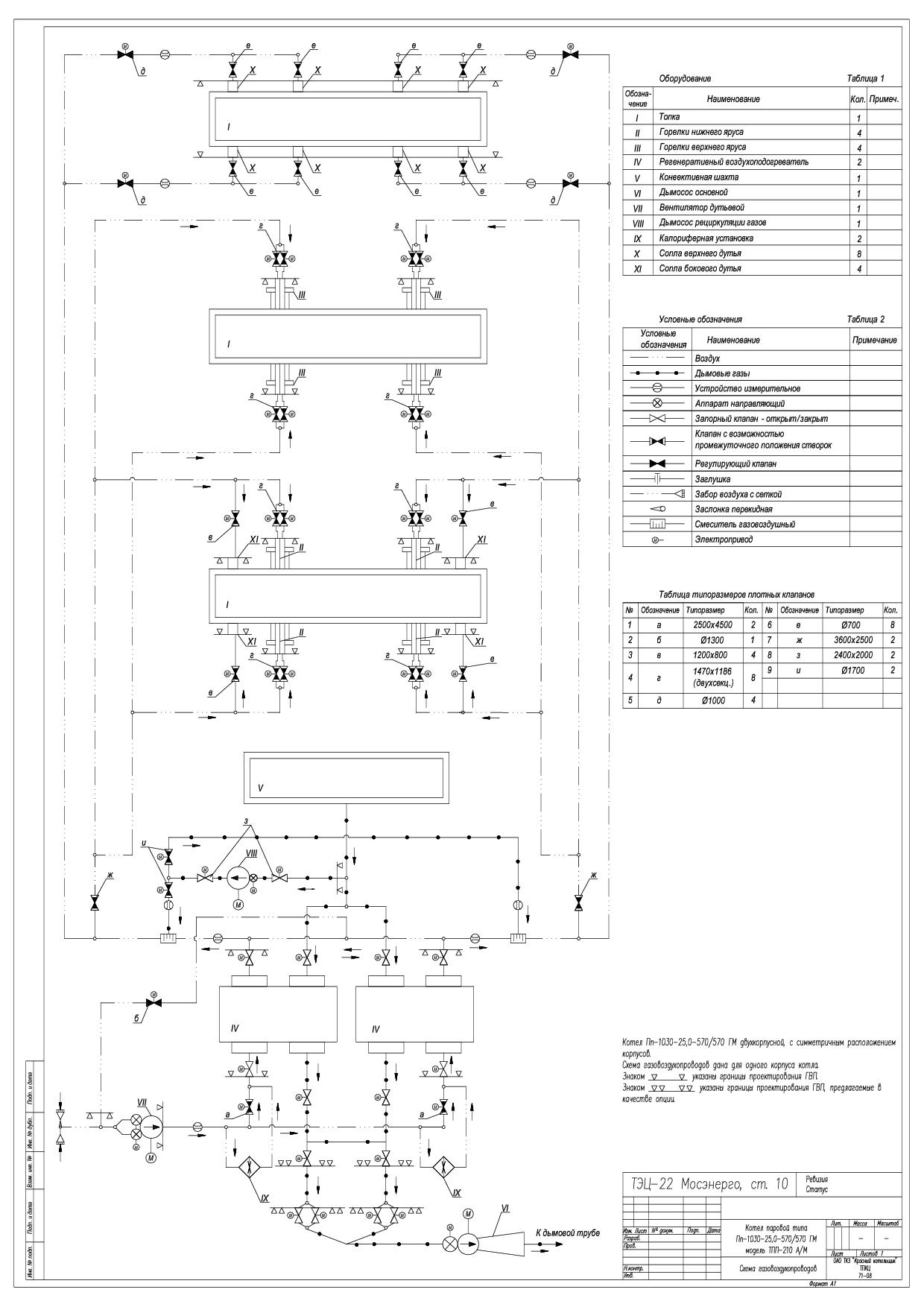 Рисунок – Схема газовоздушного тракта одного корпуса котла после модернизации.По электрической части:вводные клеммы силовых и контрольных кабелей на электроприводных механизмах, поставляемых без шкафов управления;вводные клеммы силовых и контрольных кабелей на шкафах управления и питания, поставляемых Поставщиком для нормальной работы котла (при необходимости);По обмуровке, изоляции и декоративной обшивке:обмуровка и изоляция топочной камеры, поворотного газохода, конвективной шахты, перепускных трубопроводов топочной камеры, перепускных трубопроводов низкого давления, котельно-вспомогательного оборудования и газовоздухопроводов в объеме, предусмотренном данной модернизацией;По металлоконструкциям котла и котельно-вспомогательного оборудования (в объеме данной модернизации):низ опорных плит, опирающихся на фундаменты котла. Анкерные болты и закладные детали к фундаментам в зоне ответственности Генпроектировщика.низ опорных поверхностей вспомогательного оборудования и оборудования КВО, опирающихся на фундаменты и металлоконструкции Заказчика. Анкерные болты и закладные детали к фундаментам в зоне ответственности Генпроектировщика.По топливным трактам:от первого запорного устройства на трубопроводе подачи газа к котлу, от первого вентиля на отводе мазута от станционной магистрали к котлу до последнего вентиля на линии рециркуляции мазута.По КИП (в границах данной модернизации):отборные устройства для КИП не входящего в объем поставки;клеммы для подключения КИП, входящего в объем поставки (датчики общего контроля факела в топке, датчики контроля факелов горелок, системы мониторинга температуры и состава дымовых газов).ПОСТАВЩИК:ПОКУПАТЕЛЬ:ПАО ТКЗ «Красный котельщик»Юридический адрес: 347928, Россия, Ростовская область, г. Таганрог, ул. Ленина, 220Почтовый адрес: 347928, Россия, Ростовская область, г. Таганрог, ул. Ленина, 220e-mail: postmaster@tkz.suИНН 6154023009КПП 785050001ОГРН 1026102573562р/с 40702810830000000648Филиал Банк ВТБ (ПАО) в г. Ростов-на-Донук/с 30101810300000000999БИК 046015999Генеральный директор____________________ /_____________/М.П.Генеральный директорПАО ТКЗ «Красный котельщик»____________________ / А.Б. Тараканов /М.П.№ п/пИнформация о контрагентеИнформация о контрагентеИнформация о контрагентеИнформация о контрагентеИнформация о контрагентеИнформация о контрагентеИнформация о договореИнформация о договореИнформация о договореИнформация о договореИнформация о договореИнформация о цепочке собственников контрагента, включая бенефициаров (в том числе конечных)Информация о цепочке собственников контрагента, включая бенефициаров (в том числе конечных)Информация о цепочке собственников контрагента, включая бенефициаров (в том числе конечных)Информация о цепочке собственников контрагента, включая бенефициаров (в том числе конечных)Информация о цепочке собственников контрагента, включая бенефициаров (в том числе конечных)Информация о цепочке собственников контрагента, включая бенефициаров (в том числе конечных)Информация о цепочке собственников контрагента, включая бенефициаров (в том числе конечных)Инф. о подтверждающих документах (наим., реквизиты и т.д.)№ п/пИННОГРННаименованиеорганизации краткоеКод ОКВЭДФ.И.О руководителяСерия и номер документа, удостоверяющего личность руководителя№и датаПредмет договораЦена (млн.руб.)Срок действияИные существенные условия№ИННОГРННаименование/ ФИОАдрес регистр./ резиденствоСерия и номер докумен., удостоверяющего личность (для физ.лица)Руководитель/ Участник/ акционер/ БенефициарИнф. о подтверждающих документах (наим., реквизиты и т.д.)1234567891011121314151617181920Генеральный директор___________________________________________________ /______________/М.П. Генеральный директорПАО ТКЗ «Красный котельщик»___________________ /А.Б. Тараканов/М.П.Генеральный директор____________________________________________________ /____________/М.П.Генеральный директор   ПАО ТКЗ «Красный котельщик»___________________ /А.Б. Тараканов/ М.П.№ п/пПеречень нарушений персонала Поставщика1.Неприменение или неполное применение комплектов для защиты от термических рисков электрической дуги, при работах в электроустановках (для электротехнического персонала).2.Неприменение электрозащитных средств (изолирующий инструмент, изолирующих стеклопластиковых лестниц и стремянок) при работах в электроустановках, в том числе неисправных средств защиты, с истекшим сроком испытаний, без бирок с необходимой информацией.3.Нахождение на высоте без использования систем обеспечения безопасности работ на высоте (отсутствие, неприменение/неправильное применение).4.Нахождение в зонах производства ремонтно-строительных работ и зонах действующего энергетического оборудования без каски.5.Непроведение целевого инструктажа при работе по нарядам и распоряжениям (в т.ч. вновь введенным в состав бригады).6.Привлечение к производству работ лиц, не указанных в наряде (распоряжении).7.Расширение рабочего места (расширение объемов и зон выполняемых работ), определенного актом - допуском, нарядом-допуском или распоряжением.8.Отсутствие ознакомления с условиями работ по нарядам-допускам на производство работ в местах действия вредных и опасных производственных факторов в соответствии с Правилами по охране труда в строительстве.9.Выполнение работ на неподготовленных рабочих местах.10.Отсутствие производителя работ на рабочем месте без замены его руководителем работ при нахождении членов бригады на рабочем месте. 11.Работа ремонтного персонала в котельных установках и резервуарах при температуре воздуха в них более 32 °С без предусмотренных правилами мероприятий по защите персонала от перегрева.12.Применение в работе неисправного электроинструмента (в том числе кабели-удлинители) и электросварочного оборудования:– без защитных кожухов; – с видимыми внешними повреждениями корпуса и поврежденной изоляцией кабеля Применение в работе газосварочного оборудования с видимыми внешними повреждениями газопроводящих рукавов.13.Применение искрообразующего инструмента при производстве газоопасных работ.14.Несанкционированное проникновение в помещения и выгороженные территории (ОРУ, ГРП, строительные площадки и т.д.) повышенной опасности, оборудованные соответствующими знаками и надписями, в т.ч. при помощи самодельных ключей.15.Выполнение работ на токоведущих частях электроустановок и снятом напряжении без установки заземления (если оно требуется правилами).16.Выполнение работ без оформления акта – допуска, наряда-допуска, распоряжения, кроме особых случаев, оговоренных правилами.17.Выполнение работ на токоведущих частях электроустановок, находящихся под напряжением, если по требованию Правил, данная электроустановка должна быть отключена и заземлена.18.Выполнение работ подъемными сооружениями при отсутствии проекта производства работ (ППР), либо при отсутствии в ППР указанных работ в случаях, когда ППР необходим, в том числе в случаях, предусмотренных правилами.19.Выполнение работ подъемными сооружениями с истекшим сроком технического освидетельствования.20.Выполнение работ в подземных сооружениях и резервуарах недостаточным количественным составом бригады (не менее 3 чел.), а также нарушение расстановки членов бригады (двое должны находиться у люка), при отсутствии оговоренных правилами СИЗ и проверки воздуха на содержание кислорода и взрывоопасных газов.21.Выполнение работ внутри топок, газоходов, воздуховодов и барабанов котлов с нарушением количественного состава бригады оговоренного Правилами, при отсутствии оговоренных правилами СИЗ и проверки воздуха на безопасность.22.Бесконтрольное перемещение подъемных сооружений по территории действующих электроустановок.23.Выполнение работ в ОРУ и в пределах охранной зоны ВЛ без снятия напряжения при отсутствии (самовольном снятии) заземления грузоподъемных машин.24.Воздействие руководителя, производителя работ и членов бригады на запорную, регулирующую и предохранительную арматуру, на вентили дренажей и воздушников, а также на коммутационную аппаратуру, если это не предусмотрено актом-допуском, нарядом.25.Проведение работ с лесов, не соответствующих правилам (отсутствие элементов ограждений, незакрепленные настилы, леса, установленные в неустойчивое положение, отсутствие закреплений) без применения страховочных систем.26.Неприменение средств защиты лица и глаз (защитных очков, щитков) при проведении теплоизоляционных работ, работ с электро- и пневмоинструментом, с агрессивными веществами, при работе на станках без защитных экранов, при работе с инструментом ударного действия, а также при выполнении электрогазосварочных и огневых работ, при работе с газонокосилкой и в других случаях, предусмотренных нормативно-правовыми актами.27.Курение в не предназначенном и не оборудованном для этих целей месте.28.Отсутствие первичных средств пожаротушения при проведении огневых работ.29.Использование неисправных электронагревательных приборов, без устройств тепловой защиты, а также оставление без присмотра включенных в электрическую сеть электронагревательных приборов.30.При перерывах в работе, а также в конце рабочей смены невыполнение отключения сварочной аппаратуры (в том числе от электросети), не проведение отсоединения и освобождения от горючих жидкостей и газов шлангов. Не осуществление уборки по окончании работ всей аппаратуры и оборудования в специально отведенные помещения (места).Генеральный директор__________________________________________________ /_______________/М.П. Генеральный директор  ПАО ТКЗ «Красный котельщик»
___________________/А.Б. Тараканов/М.П.№ПродукцияПоставщик(ОГРН/ИНН, место нахождения) Дилер/Дистрибьютор(ОГРН/ИНН, место нахождения)Производитель(ОГРН/ИНН, место нахождения)Лицо, привлекаемое Поставщиком для исполнения своих обязательств по Договору (доставка, сборка, установка, наладка и др.)(ОГРН/ИНН, место нахождения)Генеральный директор____________________________________________ /___________/М.П.Генеральный директор ПАО ТКЗ «Красный котельщик»
___________________/ А.Б. Тараканов/М.П.№ п/пНаименованиеСроки выдачи Поставщиком Исходных Данных (в неделях от даты получения от Покупателя первоочередных исходных данных в соответствии с приложением А)Сроки выдачи Поставщиком Исходных Данных (в неделях от даты получения от Покупателя первоочередных исходных данных в соответствии с приложением А)№ п/пНаименованиеПредварительные ИДОкончательные ИД1Технические условия на поставку котельной установки с указанием гарантийных показателей, периодичности и продолжительности ремонтов4 (без указания производителей комплектно поставляемого оборудования) 242Схемы пароводяного тракта, дренажей и газовоздушного тракта, очистки поверхностей нагрева, отборов проб с перечнем запорной и регулирующей арматуры, схемы подачи топлива (газ, мазут)2 (без указания конкретных типов арматуры и ее производителей)243PI-диаграммы технологических схем с перечнем измерений (с маркировкой оборудования и арматуры в системе KKS)6(без KKS)164Перечень электропотребителей с полной характеристикой и техническим описанием: номинальная мощность, номинальный и пусковой ток, вид тока (постоянный, переменный), номинальное напряжение, количество и максимальное сечение подключаемых кабелей. Чертежи клеммных коробок3(без указания конкретных типов приводов и их производителей)245Компоновочные и монтажные чертежи котельной установки со вспомогательным оборудованием с указанием: чертежей площадок обслуживания, лестниц, мест, предусмотренных для выполнения кабельных трасс с указанием границ проектирования и параметров среды на границах проектирования3(без указания конкретных типов комплектно поставляемого КВО и их производителей)246Задание на фундаменты вспомогательного оборудования с указанием нагрузок и их привязок4(без указания конкретных типов комплектно поставляемого КВО и их производителей)247Объемы изоляции и обмуровки котла с указанием видов материалов4148Перечень крупногабаритных и тяжеловесных блоков (элементов) котельной установки с указанием массы4129Перечень и технические характеристики оборудования, входящего в объем комплектной поставки и поставки по кооперации (с указанием типоразмеров, параметров, массы, количества и мощности электроприводов). Для несерийного оборудования - выдача задания на разработку6(без указания конкретных типов приводов и их производителей)2410Перечень оборудования КИПиА, поставляемого комплектно с указанием технических характеристик.4(без указания конкретных типов приводов и их производителей)2411Перечень оборудования КИПиА, не поставляемого комплектно и технические требования на его поставку.61612Монтажные и установочные чертежи оборудования КИП и А, поставляемого комплектно6(по аналогам)2413Схема (план) расположения оборудования и отборных устройств КИП и А41614Схемы электрических подключений оборудования КИПиА поставляемого комплектно.6(по аналогам без указания конкретных типов КИП и их производителей)2415Рекомендуемые типы и сечения внешних кабелей, подключаемых к оборудованию комплектной поставки.6(по аналогам без указания конкретных типов КИП и их производителей)2416Требования по энергоснабжению, расположению и тепловыделениям оборудования КИП и А4(по аналогам без указания конкретных типов КИП и их производителей)2417Перечень точек контроля и управления по форме, предоставляемой Генпроектировщиком.61618Перечень алгоритмов защит и блокировок, функциональных групп (ФГУ), алгоритмов автоматических регуляторов по котлу и его вспомогательному оборудованию6(без указания конкретных типов комплектно поставляемого КВО и их производителей)2419Структурные и функциональные (логические) схемы управления, защит, блокировок, АСР, дистанционного управления и сигнализации (предупредительной, аварийной) с описанием.62420Карты уставок технологических защит, блокировок и сигнализации.62421Условия технологических защит, блокировок, АСР, сигнализации.62422Тепловыделения от основного и вспомогательного оборудования котельной установки. Указать возможную величину и границы зон с повышенной температурой воздуха – более 50градусов.-223Результаты:- тепловых- гидравлических- аэродинамическихрасчетов котла при нагрузках 100, 75 и 50% с увязкой расхода и параметров с турбиной3461024Экологические показатели котельной установки (шум, вредные выбросы в атмосферу: Nох, SO2, СО и др.)-4 (в ТУ на поставку)25Гарантийные данные по котлу. Ресурс работы, межремонтный период, показатели надежности, ремонтопригодности-4 (в ТУ на поставку)26Стоимость технического перевооружения котельной установки в объеме комплектной поставки (попозиционно)В Приложении №1 к ДоговоруВ Приложении №1 к Договору27Исходные данные по трубопроводам внутри площадок обслуживания котла –присоединительные размеры, технические характеристики нагрузки и моменты на границе присоединения61428Исходные данные по консервации котла и вспомогательного оборудования с указанием материалов, технических параметров сред, необходимых для проведения консервации5 (по собственно котлу)24(у учетом поставляемого КВО29Комплект поставки двигателей с полной характеристикой и техническим описанием: номинальная мощность, номинальный и пусковой ток, вид тока (постоянный, переменный), номинальное напряжение, количество и максимальное сечение подключаемых кабелей. Чертежи клеммных коробок3(по аналогам без указания конкретных типов комплектно поставляемого приводов и их производителей)2430Требования к заземлению3 (по аналогам без указания конкретных типов)24Генеральный директор_______________________________________________ /___________/М.П.Генеральный директор ПАО ТКЗ «Красный котельщик»
___________________/ А.Б. Тараканов/М.П.№ п/пНаименованиеСроки выдачи Покупателем Исходных Данных (в днях от даты подписания договора)Примечание1Техническое требования (ТТ) на реконструкцию котельной установки-Приложение №2 к ТЗ2Балансы паровой турбины (режимы BMCR, TMCR, 70%, 50%, 30% Дном)7С указанием перепадов давлений и температур на паропроводах ВД и НД на участках от паровой турбины до котла при частичных нагрузках блока3Состав основного топлива (% по объему), теплота сгорания (при 20° С и 760 мм рт.ст.).-Представлены в Технических требования (Приложение №2 к ТЗ)4Состав резервного и аварийного топлива, теплота сгорания (при 20° С и 760 мм рт.ст.).-Представлены в Технических требованиях (Приложение №2 к ТЗ)5Климатические условия:-Представлены в Технических требованиях (Приложение №2 к ТЗ)5.1Высота площадки установки котла над уровнем моря (барометрическое давление в месте установки котла)-÷5.2Температура наиболее холодной пятидневки.-÷5.3Расчетная сейсмичность площадки строительства по MSK- 64-÷5.4Расчетная температура холодного воздуха для расчета котла и его КПД-÷5.5Максимальная температура воздуха в котельном отделении (для выбора КВО)-÷5.6Расчетная и максимальная влажность воздуха в котельном отделении (для выбора КВО)-÷5.7Климатическое исполнение, категория размещения оборудования.-÷6Исходные данные в соответствии с Международной системой классификации и кодирования KKS, которые будут использованы для кодирования оборудования и элементов КИПиА, а также для маркировки Документации по системе автоматизации котла.77Характеристики питания электропотребителей, требования к электроприводам арматуры78Компоновочные чертежи существующей котельной установки с трассировкой ГВП и установкой существующих ТДМ, а также чертежи здания с расположением и габаритами ячейки (задание на разработку компоновки котла и КВО)79Общая тепловая схема блока710Чертежи станционных трубопроводов и иных коммуникаций в ячейке котла и КВО711Нагрузки на элементы котла от оборудования Генпроектировщика.1412Графики пусков паровой турбины1413Данные о наработке частей под давлением30Генеральный директор_____________________________________________________ /____________/М.П.  Генеральный директор   ПАО ТКЗ «Красный котельщик»
___________________/А.Б. Тараканов/М.П.Генеральный директор______________________________________________________ /__________/М.П.Генеральный директор ПАО ТКЗ «Красный котельщик»
___________________/ А.Б. Тараканов/М.П.